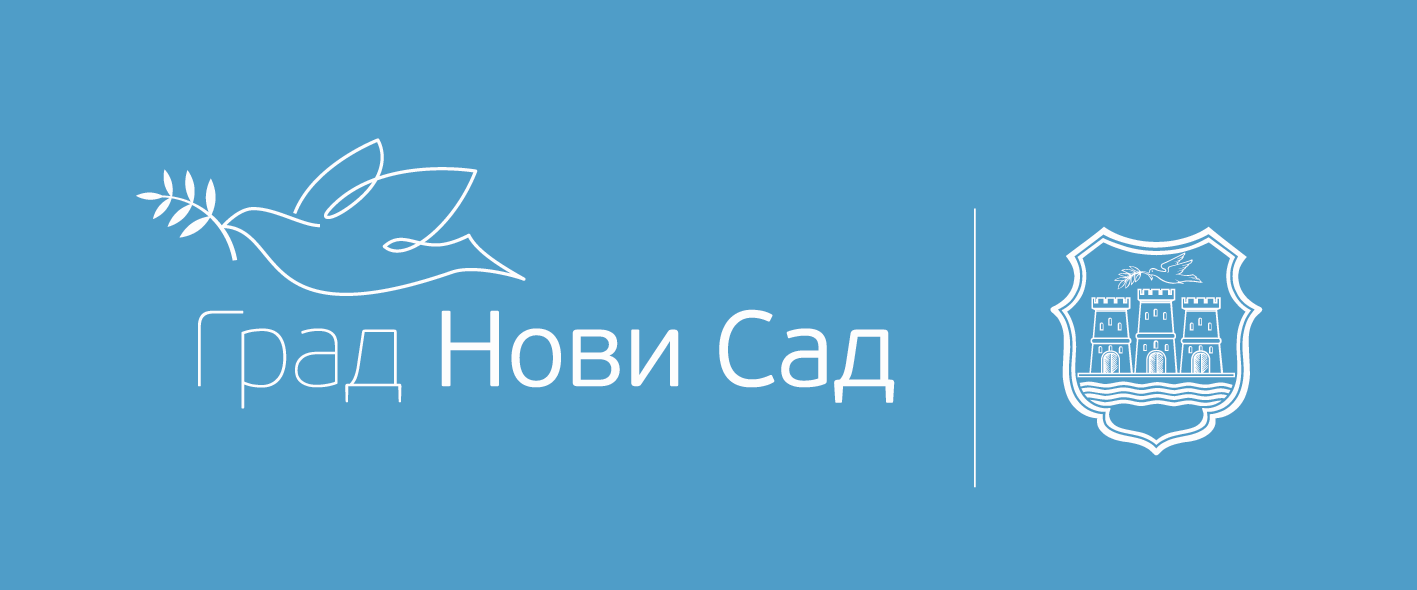 Градска управа за инспекцијске пословеСектор инспекције за заштиту животне срединеОдсек  инспекције за заштиту животне средине  Димитрија Туцовић бр.3Нови СадИзвештај о раду и показатељи делотворности инспекцијског надзора Сектора инспекције за заштиту животне средине за период од 01.01.- 31.12.2019.године( у складу са чланом 44.Закона о инспекцијском надзору)Нови Сад,  18.02. 2020. године.Инспекцијски надзор - Законска регулативаПравни основ за обављање послова у Сектору инспекције за заштиту животне средине садржан је у прописима:-Закону о заштити животне средине (''Службени гласник Републике Србије'', бр. 135/04, 36/09, 36/09-др.закон, 72/09-др.закон и    43/11-одлука УС), 14/16, 76/18, 95/18-др.закон и 95/18-др.закон).-Закону о заштити од буке у животној средини (“Службени гласник Републике Србије”, бр. 36/09 и 88/10);-Закону о заштити ваздуха (“Службени гласник Републике Србије”, број 36/09 и 10/13);-Закону о управљању отпадом (“Службени гласник Републике Србије”, бр. 36/09, 88/10, 14/16 и 95/18- др.закон)-Закону о амбалажи  и  амбалажном отпаду (“Службени гласник Републике Србије”, број 36/09 и 95/18- др.закон));-Закону о заштити од нејонизујућих зрачења (“Службени гласник Републике Србије”, број 36/09);-Закону о заштити природе (''Службени глaсник Републике Србије”, бр. 36/09, 88/10, 91/10-испр.), 14/16 и 95/18- др.закон)-Закон о хемикалијама (''Службени глaсник Републике Србије”, бр. 36/09, 88/10, 92/11, 93/12 и 25/15);-Закону о процени утицаја на животну средину (“Службени гласник Републике Србије”, бр.135/04 и 36/09);-Закону о интегрисаном спречавању и контроли загађивања животне средине (“Сл.гласник Републике Србије”, број 135/04 и 25/15);-Закона о инспекцијском надзору („Службени гласник РС“број 36/15, 44/18-др.закон и 95/18)-Закона о општем управном поступку ( „Службени гласник РС“ бр.18/2016 и 95/2018-аутентично тумачење)-Закону о државној управи (“Службени гласник Републике Србије“, бр. 79/05, 101/07, 95/10, 99/14,30/18-др.закон и 47/18);-Закон о прекршајима (“Службени гласник Републике Србије“, бр. 65/13);13/16 и 98/16-одлука УС,91/19 и 91/19-др.закон-Закон о привредним преступима ( "Службени лист Социјалистичке Федеративне Републике Југославије", бр. 4/77, 36/77 - испр., 14/85, 10/86 (пречишћен текст), 74/87, 57/89 i 3/90 i "Службени лист СРЈ", бр. 27/92, 16/93, 31/93, 41/93, 50/93, 24/94, 28/96 i 64/2001 и "Службени гласник Републике Србије", бр. 101/2005 – др.закон); -Кривични законик („Сл.гласник Републике Србије,бр.85/2005, 88/2005, 107/2005, 72/2009, 111/2009, 121/2012, 104/2013, 108/2014 и 94/2016) и 35/19-Закон о утврђивању надлежности АП Војводине („Сл.гласник Р.Србије“бр.99/2009 и 67/12-одлука УС)-Правилник о сагласности за складиштење и снабдевање нафтом, дериватима нафте и биогоривима за сопствене потребе („Сл.гласник Р.Србије“,бр.12/16, 44/18-др.закон и 65/18)-Правилник о условима заштите животне средине које морају да испуне корисници ИПАРД подстицаја („Сл.гласник Републике Србије“,бр.26/2019)-Правилник  о посебним елементима процене ризика, учесталости вршења инспекцијског надзора на основу процене ризика и посебним елементима плана инспекцијског надзора у областима под надзором инспекције за заштиту животне средине („Сл.гласник Републике Србије,“бр.45/2018 и 59/2019) -Правилник о лиценци за обављање енергетске делатности и сертификацији („Сл.гласник Р.Србије“,бр.87/15) и других важећих Правилника, Уредби и Директива-Oдлуци o грaдским упрaвaмa Грaдa Нoвoг Сaдa("Службени лист Грaдa Нoвoг Сaдa", бр. 52/08, 55/09, 11/10, 39/10, 60/10 и 69/13).-Одлуци о одређивању акустичких  зона на територији Града Новог Сада („Службени лист Града Новог Сада“ број 54/15 и 32/17)Надлежности У складу са овлашћенима из наведених Закона и прописа у оквиру своје стварне и месне надлежности, градском инспектору  за заштиту животне средине  је поверено вршење инспекцијског надзора у области :заштите животне средине од буке и загађења ваздуха у објектима за које надлежни орган  јединице локалне самоуправе издаје одобрење  за градњу, односно употребну дозволу . поступање по захтевима привредних субјеката за ванредни инспекцијски преглед о испуњености услова у погледу заштите животне средине поступање по захтевима енергетских субјеката за доношење извештаја о испуњености услова у погледу заштите животне средине, за обављање енергетске делатности – трговина на мало нафтом и нафтним дериватима,као и за сопствене потребепоступање по захтевима корисника-испуњава националне услове за газдинство/предузеће и ЕУ услове ИПАРД подстицајеспровођења мера заштите животне средине дефинисане студијом о процени  утицаја, налагање подношења захтева за одлучивање о потреби израде студије, налаже израду студије о процени утицаја и прибављање интегрисане дозволе за сва постројења и активности за које одобрење за изградњу и почетак рада издаје надлежни орган локалне самоуправе, а која се налазе на листи пројеката Уредбе о потреби процене утицаја и Уредбе о врстама активности и постројења за које се издаје интегрисана дозвола ,надзор над активностима сакупљања, привременог складиштења  и  транспорта инертног и неопасног отпада, на локацији власника отпада за које надлежни орган локалне самоуправе издаје дозволу на основу  Закона о управљању отпадом,заштите од нејонизујућих зрачења у објектима за које одобрење  за  изградњу и почетак рада издаје надлежни орган јединице локалне самоуправе,спровођења мера непосредне заштите, очувања и коришћења заштићених природних добара на заштићеним подручјима општине, проглашеним донетим актом заштите од стране надлежног органа  јединице локалне самоуправе.                                                                                                                      ГОДИШЊИ ИЗВЕШТАЈ О РАДУ ИНСПЕКЦИЈЕ ОБАВЕЗНО САДРЖИ ИНФОРМАЦИЈЕ И ПОДАТКЕ СА ОБЈАШЊЕЊИМА 1.броју спречених или битно умањених вероватних настанака штетних последица по законом заштитћена добра, права и интересе (превентивно деловање инспекције)	Сектор инспекције за заштиту животне средине, није имао писмених захтева од стране надзираних субјеката за превентивно деловање, а тежиште је дао на превенцију, информисање и  пружање стручне помоћи где смо свакодневно имали телефонске позиве  или обраћање е-поштом (обавештење о упознавању законских обавеза пред грејну сезону 2019/2020.године за оне оператере који се греју на  чврста, течна или гасовита горива, од тога:                 - Основне и средње школе на територији Града Новог Сада-23, (Извештаје доставиле 3 школе, који су у дозвољеним границама                 - Дом здравља“Нови Сад“ – 18 (4 у дозвољеним границама, а 14 наложено да се спроведу тех.технол.мере)                 - ПУ“Радосно детињство“ - 11 (3 у дозвољеним границама, а 8 наложено да се спроведу тех.технол.мере)                 - Геронтолошки центар Нови Сад, објекат у Футогу ул.Железничка 46 – 1.	 Надаље истичемо,  да сходно члану 75. Закона о заштити животне средине („Сл.гласник РС“,бр.135/2004, 36/2009, 36/2009-др.закон, 72/2009-др.закон и 43/2011-одлука УС и 14/2016, 76/18, 95/18-др.закон и 95/18-др.закон),  обавестили смо електронским путем да, до 31.03.2019.године, за претходну 2018.годину, доставе податке прописане Правилником о методологији за израду националног и локалног регистра, као и методологији за врсте, начине и рокове прикупљања података („Сл.гласник РС“,бр.91/2010, 10/2013 и 98/2016), за: -локални регистар извора загађивања (ЛРИЗ) за 17 привредних субјеката  Градској управи за заштиту животне средине ул.Руменачка бр.110, (што су сви и доставили) и  -национални регистар извора загађивања (НРИЗ) за 10 привредних субјеката –Агенцији за заштиту животне средине, Београд ул.Руже Јовановић 27 а. Провером на сајту Агенције, сви привредни субјекти су доставили податке. Обавестили смо електронским путем почетком новембра 2019.године, све бензинске станице (48 локација) на територији Града Новог Сада, а (18 привредних друштава, по нашој евиденцији), о ступању на снагу одредаба Правилника о техничким мерама и захтевима који се односе на дозвољене емисионе факторе за испарљива органска једињења која потичу из процеса складиштења и транспорта бензина („Сл.гласник РС“бр.1/2012,25/2012 и 48/2012). од 1.јануара.2020.године., што је у складу са Законом о заштити ваздуха („Сл.гласник РС“бр.36/2009 и 10/2013), у коме је чланом 44. прописано, да: „Правна лица и предузетници који се баве складиштењем, дистрибуцијом и стављањем у промет нафте и нафтних деривата, дужни су да примењују техничке мере у циљу смањења емисија испарљивих органских једињења“.Министарство у сарадњи са министарством надлежним за послове рударства и енергетике, прописује техничке мере и захтеве који се односе на дозвољене емисионе факторе за испарљива органска једињења која потичу из процеса складиштења и дистрибуције нафте и нафтних деривата, тј.за складишне, утоварне и истоварне инсталације на терминалима и за цистерне, утоварне и истоварне инсталације у малопродајним објектима.Такође, смо их упутили и на Директиву 94/63/ЕЗ Европског парламента и већа од 20.12.1994 („Сл.лист Европске уније Л 365/24 од 20.12.1994.) - о контроли емисија хлапљивих органских једињења (ХОС-а) које произилазе из складиштења бензина и његове дистрибуције од терминала до бензинских станица, као и на Директиву 2009/126/ЕЗ Европског парламента и већа од 21.09.2009 („Сл.лист Европске уније Л 285/36 од 21.10.2009.) - о фази II рекуперације бензинских пара током пуњења моторних возила горивом на бензинским станицама.Инспектори за заштиту животне средине у вршењу поверених послова инспекцијског надзора, поступају у складу са  законом прописаним,  правима, дужностима, и овлашћењима. У току је пројекат „Имплементација европског законодавства у области емисија испарљивих органских једињења, који се  реализује уз подршку Минстарства заштите животне средине и Агенције за заштиту животне средине, који има за циљ  потпуну имплементацију захтева Директиве о индустријским емисијама, тачније захтева Поглавља V ове директиве у вези контроле емисија лакоиспарљивих органских једињења (VOC). Инспекција за заштиту животне средине Града Новог Сада, доставила је (путем поште) на адресу 698 оператера (по списку који нам је доставило Министарство заштите животне средине), претходно одштампане упитнике (зависно од делатности) и Уредбу о листи индустријских постројења и активности у којима се контролише емисија испарљивих органских једињења, о вредностима емисије испарљивих органских једињења при одређеној потрошњи растварача и укупним дозвољеним емисијама, као и шеми за смањење емисија („Сл.гласник РС“,бр.100/2011), кроз израду Регистра ВОЦ оператера који имају обавезе у погледу смањења и контроле емисија ВОЦ као и редовног мониторинга и извештавања Агенцији за заштиту животне срединеТабела 1. Превентивно деловање у периоду од  01.01.-31.12.2019.године. 2.обавештавању јавности, пружању стручне и саветодавне подршке надзираним субјектима или лицима која остварују одређена права у надзираним субјектима или у вези са надзираним субјектима укључујући издавање аката о примени прописа и службене саветодавне посете, превентивним инспекцијским надзорима и другим активностима усмереним ка подстицању и подржавању  законитости и безбедности пословања и поступања и спречавању настанка штетних последица по законом и другим  прописом заштићена добра, права и интересе, са подацима о броју и облицима ових активности и кругу лица обухваћених тим активностима (превентивно деловање инспекције) На сајту Града Новог Сада, могу се пронаћи модели аката:представка (пријава) инспекцијизахтев за утврђивање испуњености услова за почетак рада/обављања делатности по моделу које је израдила Стална конференција градова и општина, 21.01., 22.05.2019.године.за потребе издавања лиценце за обављање енергетске делатности, 21.01.,22.05.2019.године.за потребе издавања сагласности за складиштење нафте, деривата нафте и биогорива за сопствене потребе укупног капацитета преко пет тона и за снабдевање сопствених превозних средстава на сопственим станицама за снабдевање превозних средстава, 21.01.,22.05.2019.године.У  самој организацији радног времена, (радно време од 07-15 часова прва смена, а од 12 до 20 часова, друга смена по 1 инспектор радним даном свакодневно), а  викендом (субота, недеља и празник - по један инспектор пасивно дежуран), како би  спречили настанак штете и заштитили грађане и тржиште. Распоред дежурстава за одређени месец се редовно доставља инспекторима, диспечер центру, комуналној полицији, начелнику, заменику и помоћнику начелника.	У извештајном периоди од 01.01.-31.12.2019.године, Сектор инспекције за заштиту животне средине- Одсек за за заштиту животнесредине, поступио је по поднетим захтевима за утврђивање испуњености услова за почетак рада/обављања делатности/енергетскулиценцу  у 20 случајева.         Табела 2.Број предузетих активности инспекције у извештајном периоду3.нивоу усклађености пословања и поступања надзираних субјеката са законом и другим прописом, који се мери  помоћу контролних листиПревентивно деловање инспекције остварује се правовременим информисањем јавности о инспекцијском раду, објављивањем важећих прописа. Сектор инспекције за заштиту животне средине - Одсек за за заштиту животне средине, је објавио на сајту Града Новог Сада:контролне листе од  03.04, 23.05.  13.10.2017.год.,31.05,18.09. и 27.12.2018.год., 25.04. и 27.12.2019. године, могу се преузети са сајта  Министрства заштите животне средине: http://www.ekologija.gov.rs/dozvole-obrasci/spisak-kontrolnih-listi-u-sektoru-inspekcije-za-zastitu-zivotne-sredine/. Како се контролне листе примењују  од  априла 2017.године, у поступку редовног инспекцијског надзора, у извештајном периоду било је укупно  37 КЛ.прописи по којима поступа Одсек инспекције за  заштиту животне средине.4.броју откривених и отклоњених или битно умањених насталих штетних последица по законом заштитћена добра, права и интересе (корективно деловање инспекције)Поводом дописа ЈКП Водовод и канализација број: 8.4-20244 од 26.06.2019.године, у коме наводе“ да су предмет дописа пијезометри  који се налазе у ужој (II зони) санитарне заштите изворишта, те да прекорачени параметар винил-хлорида, је карактеристичан представник загађења из индустрије. Такође у истом се наводи да су изворишта запоседнута и дивљим депонијама, које су извор заразе, те да је у заједничком интересу да се проблем реши што пре, пре свега због безбедности и здравља становништва. Дана 03.07.2019.године, Инспекцији за заштиту животне средине, дато je на поступање из своје надлежности од стране комуналне инспекције, после разговора главног комуналног инспектора Марије Штрбац, комуналног инспектора - Војислава Латинчић и шефа одсека - инспектора за заштиту животне средине - Радована Гашпаровић. По пријему истог Инспекција за заштиту животне средине одмах је почела прикупљати податке и тако дошла до сазнања да МК Холдинг огранак Победа Петроварадин je zакључила уговоре о закупу са 38 привредних субјеката, чија имена су достављена инспекцији за заштиту животне средине. 	Надзор свих привредних субјеката је отпочео у складу са Законом о инспекцијском надзору („Сл.гласник Р. Србије“,бр.36/2015,44/2018-др.закон и 95/2018), чланом 16. (без налога за инспекцијски надзор, отклањање непосредне опасности по живот или здравље људи, животну средину..“, чланом 17.(без обавештења надзираном субјекту „када то налаже заштита јавног интереса, односно отклањање опасности  по живот или здравље људи, животну средину..,), чланом 18.став 1. (код оцене о постојању разлога за покретање поступка по службеној дужности инспектор узима у обзир представке, као и упозорења надлежних органа). 	Код свих 38 привредних субјеката извршен је инспекцијски надзор, донете мере у складу са Законом и сачињена Информација о урађеном са предлогом за Градско веће и Градоначелника, а преко начелника Градске управе за инспекцијске послове.5.броју утврђених нерегистрованих  субјеката и мерама спроведеним према њимаУ инспекцијском надзору,утврђено да има 1 лице (бифе) које није регистровано. Исто је прослеђено републичкој туристичкој и градској пореској инспекцији. Законом о инспекцијском надзору је прописано овлашћење и дужност сваке инспекције да у својој области надзора  врши надзор над нерегистрованим субјектима и примењује принудне (корективне и репресивне) инспекцијске управне мере према њима (Водич за примену Закона о инспекцијском надзору, страна 224). 	На основу члана 30. став 2. Закона, којим се уређује поступање инспекције у погледу делатности или активности надзираног субјекта која је у делокругу друге инспекције, инспектор који затекне нерегистрованог субјекта како се бави делатношћу или врши активност из делокруга друге инспекције, о затеченом стању, без одлагања обавештава пореску инспекцију и инспекцију у чијем делокругу је делатност коју обавља или активност коју врши нерегистровани субјект, као и друге надлежне органе (полиција, јавно тужилаштво, органи управе у саставу министарства и др.), ради предузимања мера из делокруга те инспекције, односно вршења заједничког инспекцијског надзора или сарадње у обављању послова. Поступање инспекције према нерегистрованим субјектима односно битне елементе тог поступања уређују и одређени посебни (секторски) закони у првом реду Закон о пореском поступку и пореској администрацији и Закон о трговини, као закони којима се уређују поступања и надзор који врши пореска и тржишна инспекција, као две највеће инспекције у Р.Србији (Водич за примену Закона о инспекцијском надзору, страна 225).Ако инспекција за заштиту животне средине у вршењу инспекцијског надзора у својој области затекне нерегистрованог субјекта, како се бави угоститељском делатношћу (у вршењу надзора по пријави због прекомерне буке која долази из кафане и утврди да је кафана нерегистрована, она о затеченом стању, без одлагања обавештава туристичку и пореску инспекцију, као и др,надлежне органе (Водич за примену Закона о инспекцијском надзору, страна 246).Табела 3.Откривени нерегистровани субјекти у извештајном периоду6.мерама предузетим ради уједначавања праксе инспекцијског надзора и њиховом дејствуЗа све области надзора објављене су контролне листе,а телефонским путем често смо се консутовали са колегама инспекторима ЈЛС (Вршац,Зрењанин,Суботица, Сомбор, Београд, Шабац, Лебане, Ниш и др., инспекторима из покрајинске и републичке инспекције за заштиту животне средине.Учествовали смо на свим радионицама, саветовањима и семинарима на које смо били позвани.Користили све смернице, препоруке и инструкције водича, уз закључак да се што више састајемо и разговарамо на ту тему.7.остварењу плана и ваљаности планирања инспекцијског надзора, нарочито о односу редовних и ванредних инспекцијских надзора, броју редовних инспекцијских надзора који нису извршени и разлозима за то, као и о броју допунских налога за инспекцијски надзор У извештајном периоду извршени су сви  редовни инспекцијски надзори по плану. Ванредни инсепцијски надзори врше се свакодневно због честих пријава грађана ( у извештајном периоду 711).Укупан број предмета у извештајном периодуУ извештајном периоду  у раду је било 928 предмета од тога: - задужена  753 у периоду од 01.01.-31.12.2019.год  и  175  пренета из периода од 2013-2019.године.  Табела 4. Број предмета у раду  у периоду од  01.01.-31.12.2019.године. Од укупног броја запримљених предмета (753), - односи се на:393- бука из угоститељских објеката, предузећа и предузетничких радњи (пријаве)  20- захтева за утврђивање испуњености услова и мера зазаштиту животне средине-разне делат. и енергетску лиценцу -Извештај о испуњености услова са аспекта заштите животне средине за добијање ЛИЦЕНЦЕ.130- загађивање ваздуха (пријаве)  24- природа-контрола спровођења мера заштићених природних добара и (пријаве)  90- отпад (пријаве) и дозволе издате од стране надлежног органа-контрола 22- Студија о процени утицаја на стање животне средине и Стручних оцена оптерећења-моб. т. и др.делатности) 10- нејонизујућа зрачења (пријаве) 37- отпадне воде 10-НРИЗ  17- ЛРИЗУрађено/обрађено:Табела 5. Број урађених/обрађених записника, решења закључака, налога, дозвола и извештаја у периоду од 01.01.-31.12.2019.године.- Записника - 861 (допуна записника, испуњеност услова за трговину нафтом и нафтним дериватима, контрола аерозагађења, контрола достављања података за ЛРИЗ и НРИЗ, контрола испуњености услова, контрола коришћења извора буке, контрола коришћења нејонизујућег зрачења, контрола са мерења буке, контрола мерења ЕМ, емисије и отпада, контрола мерења нивоа загађујућих материја, контрола наложених мера бука, отпад, контрола наложених мера из студије о процени утицаја, контрола спровођења плана управљања и програм заштите природе, контрола управљања хемикалијама, контрола забране  обављања делатносати, контрола забране употребе извора буке, контрола заштите природе, контрола прибављања интегрисане дозволе, упознавање подносиоца пријаве за извештајима, са новим лицем за заступање, упознавање странке са списима предмета и контрола утицаја затеченог стања)- Решења -   410, oд тога:                           170 решења о налагању мера  124 - бука,      6 - мерење електромагнетне емисије       8 - коришћење извора нејонизујућег зрачења од посебног интереса       1 - мере из студије о процени утицаја       1 - подношење захтева за израду студије затеченог стања      7 - мерење емисије,( 1 контролно)    16 - предузимање техничко-технолошких мера      1 – достављање прописаних података и извештаја       2 – мерење нивоа загађујућих материја      1 – прибављање интегрисане дозволе      3 – процена утицаја и ЕМ емисије                                                      33 решења о забрани                               26 - употреба извора буке                                3 - обављање делатности бука                                1 - обављање делатности отпад                                1 - привремена стационарних извора загађења                                1 - привремена  стационарних извора загађења                                1 – обављање радова и активности                                                  207 решења:                                     125 -  о обустави поступка                                        13 - о одбацивању захтева (чл.92)                                          2 – о прекиду поступка                                       17 - о одбијању пријаве                                       39 - о продужењу рока                                         5 - о испуњености услова                                         6 - о признавању својства странке у поступку - Закључака -   76                           1 -  обустава                               75 -  спајање предмета       -Издато налога за инспекцијски надзор - 545- Обрађено и архивирано - 696 предмета.            - Контрола дозвола-62 (управљање отпадом – 23 и за коришћење радио фреквенција - 39) - Контрола достављених извештаја-318                                                          175 - мерење буке                                                           33 -  мерење ЕМ                                                             28 - мерење емисије  34 -  мерење нивоа загађујућих материја                                                            2 - испитивање отпада-карактеризација                                                            22 - испитивање квалитета отпадних вода                                                              6 - испитивање квалитета подземних вода                                                            12 - технички преглед базних станица.                                                              6 – лиценци              -присуство инспектора на мерењу буке  - 6Систематска инспекцијска контрола корисника извора букеИзмеђу осталог, Сектор инспекције за заштиту животне средине, поступајући по пријавама грађана и по службеној дужности, извршило је инспекцијски  преглед 393 угоститељска објеката, предузећа и предузетничких радњи, који послују  на територији општине Нови Сад, а који при обављању регистроване делатности поседују потенцијалне изворе буке, те сходно Закону о заштити од буке у животној средини и Одлуци о одређивању акустичких  зона на територији Града Новог Сада предузели мере и радње, којима се спречава, ублажава и ограничава бука  у животној  средини.Инспекцијска контрола оператера мобилне телефоније                                              Усвajaњeм Зaкoнa o зaштити oд нejoнизуjућих зрaчeњa („Службeни глaсник РС”, бр. 36/09) и oдгoвaрajућих пoдзaкoнских aкaтa oбjaвљeних у Службeнoм глaснику РС, бр. 104/09,Рeпубликa Србиja je пo први пут урeдилa услoвe и мeрe зaштитe здрaвљa људи и зaштитe живoтнe срeдинe oд штeтнoг дejствa нejoнизуjућих зрaчeњa, као и обавезе оператера у постављању и  кoришћeњу извoрa нejoнизуjућих зрaчeњa.Сходно чл.14.став 4. цитираног закона јeдиници лoкaлнe сaмoупрaвe је  пoвeрено вршeњe инспeкциjскoг нaдзoрa  нaд извoримa нejoнизуjућих зрaчeњa зa кoje oдoбрeњe зa изгрaдњу и пoчeтaк рaдa издaje нaдлeжни oргaн jeдиницe лoкaлнe сaмoупрaвe, те смо сходно томе у извештајном периоду извршили преглед станица мобилне телефоније,по оператерима.       Табела 6.Број инспекцијских надзора код оператера мобилне телефоније у извештајном периоду. Основни циљ  контроле је примена односно усклађеност пословања са Законм o зaштити oд нejoнизуjућих зрaчeњa  и oдгoвaрajућим  пoдзaкoнским aкaтима донетим на основу закона и отклањање утврђених неправилности, по питању мерења електро магнетне емисије како код постојећих тако и  код новоизграђених  на територији Града Новог Сада.       .-Донето 1 решење о забрани обављања делатности оператеру Теленор Доо за пројекат „НС Детелинара“ у Н.Саду ул. Др.Светислава Касапиновић бр.23.(у току поступак по жалби, одлука није достављена од стране другостепеног органа).Контрола заштитћених природних добараИмајући у виду да је Законом о заштити природе-јединици локалне самоуправе поверено  вршење инспекцијског надзора над применом одредаба овог закона на заштићеним подручијима која проглашава надлежан орган јединице локлане самоуправе, у извештајном периоду су извршене 24 инспекцијске  контроле (20 редовних и 4 пријаве), следећих заштићених природних добара:1.Споменик природе " Копривић у центру Новог Сада"2.Споменик природе "Амерички платан на Сајлову"3. Споменик природе "Амерички платан у Футогу" 4. Споменик природе "Јаворолисни платан у кругу касарне "Футошка 54"-5. Споменик природе "Стабло платана у дворишту основне школе "Милош Црњански6. Споменик природе "Дуд на ченејском салашу"7. Споменик природе" Каменички парк"8. Споменик природе" Футошки парк"9. Парк природе "Бегечка јама"10.Споменик природе "Парк Института у Сремској Каменици"Проглашена заштићена природна добра у децембру 2019.године1.Спoмeник прирoдe: “Хрaст лужњaк нa Пeтрoвaрaдинскoj тврђaви” 2.Спoмeник прирoдe »Стaблo гинкa кoд хoтeлa Пaрк у Нoвoм Сaду«3.Споменик природе „Стабло копривића“ у улици Мирослава Антић у Н.Саду4.Споменик природе“Стабло тисе“у улици Мирослава Антић у Н.СадуЗа наведена заштићена природна добра извршене су се следеће контроле:-контрола достављања извeштajа o oствaривaњу гoдишњeг прoгрaмa зa прeтхoдну и гoдишњи прoгрaм упрaвљaњa зa нaрeдну гoдину-контрола спровођења гoдишњег прoгрaма упрaвљaњa  и плана управљања-контрола рaдњи кoje мoгу прoузрoкoвaти прoмeнe и oштeћeњa нa зaштићeнoм пoдручjу -контрола спрoвoђeња нeпoсрeднe зaштитe, oчувaњa и кoришћeњa зaштићeних прирoдних дoбaрa;-контрола спрoвoђeњe мeрa и услoвa зaштитe зaштићeних прирoдних дoбaрa прописаних условима Завода за заштиту пририде -контрола дa ли упрaвљaч зaштићeнoг пoдручja извршaвa oбaвeзe устaнoвљeнe aктoм o зaштитиУслови Завода за заштиту природе	Законом о заштити природе прописано је да зa рaдoвe и aктивнoсти, oднoснo прojeктe зa кoje сe нe спрoвoди пoступaк прoцeнe утицaja нa живoтну срeдину, a кojи мoгу имaти утицaj нa врeднoсти и oбeлeжja зaштићeнoг дoбрa, извoђaч рaдoвa, oднoснo нoсилaц прojeктa, дужaн je дa oд зaвoдa прибaви aкт o услoвимa и мeрaмa зaштитe прирoдe, у склaду сa oвим зaкoнoм.Овај акт важи две године, тј. укoликo пoднoсилaц зaхтeвa у рoку oд двe гoдинe oд дaнa дoстaвљaњa aктa нe oтпoчнe рaдoвe и aктивнoсти зa кoje je aкт o услoвимa зaштитe прирoдe издaт, дужaн je дa прибaви нoви aкт.8.Ниво кординације инспекцијског надзора са инспекцијским надзором кога врше друге инспекцијеТабела 7.Кординација инспекцијског надзора9.материјалним, техничким и кадровским ресурсима које је инспекција користила у вршењу инспекцијског надзора и мерама предузетим у циљу делотворне употребе ресурса инспекције и резултатима предузетих мераТабела 8. кадровски ресурси са проведеним бројем дана на послу и одсуствима, по инспекторима.                        У Сектору инспекције за заштиту животне средине постоје два одсека:- Одсек за заштиту животне средине за вршење управно – надзорних послова  има укупно 10 запослених са ВСС,  и то: помоћник начелника –главни инспектор, шеф одсека и 8 инспектора ( 1 на одређено) и Одсек пољоредарске службе – шеф одсека  и пољоредари. Инспектори обављају инспекцијски надзор из области ЗЖС. На располагању имају 2 возила.10.придржавању рокова прописаних за поступање инспекције	У вршењу  послова надзора, Сектор инспекције за заштиту животне средине, поступа по Закону о општем управном поступку ,Закону о инспекцијском надзору и материјалним законима (поверени послови) и сва акта и радње морају бити засноване на закону и донета у прописаном поступку и року.У 2020.годину, преноси се 188 предмета из претходних година, из разлога по инспекторима              Табела 9.Рокови и разлози за поступање   	11.законитости управних аката донетих у инспекцијском надзору (број другостепених поступака, њихов исход, број покренутих управних спорова и њихов исходУкупан број жалби за период (2013-2019), које се налазе у Министарству заштите животне средине је 39. Достављене су 4 одлуке:- решење Министарства заштите животне средине бр.353-03-01079/2014-17 од 27.08.2019, којим се одбија жалба Славице Сувајац предузетника УР“Код Марка“ у Н.Саду ул.Стевана Мокрањца 30 на решење инспектора бр.XIV-501-473/14 од 22.08.2014.године.- решење Министарства заштите животне средине бр.353-03-01634/2014-09 од 26.11.2019, којим се поништава решење Градске управе за инспекцијске послове-Одсек за заштиту животне средине на решење инспектора бр.XIV-501-992/14 од 14.11.2014.године, којим се забрањује СУР“Уникат ас“ у Руменци, цара Лазара бр.27, оснивача Субашић Жељка са исте адресе, рад са чекићем у дворишту и радионици при отвореним вратима радионице и стоном брусилицом у дворишту и радионици  при отвореним вратима радионице и предмет враћа првостепеном органу на поновни поступак.- решење Министарства заштите животне средине бр.353-03-01248/2014-09 од 14.10.2019, којим се одбија жалба Душана Бјекић  из Буковца,Партизански пут бр.41,на закључак инспектора бр.XIV-501-1349/13/14 од 27.06.2014.године, против Тешановић Драгана оснивача УР“Само наш завичај“ са седиштем у Буковцу,Школска бр.21.- решење Министарства заштите животне средине бр.353-03-01421/2014-09 од 01.07.2019, којим се поништава решење Градске управе за инспекцијске послове-Одсек за заштиту животне средине на решење инспектора бр.XIV-501-297/14 од 03.09.2014.године, којим се забрањује “Worldclass Park City“ доо Нови Сад,ул.Народног фронта 21ц и одговорном лицу Дејану Слијепчевићу да у пословном простору неадекватно користе тј.да се неадекватно вежба са фитнес опремом(лупање,испуштање и бацање ручних тегова, те шипки са теговима) и предмет враћа првостепеном органу на поновни поступак.-  35 Жалби (2013-2018) се налази у Министарству заштите животне средине - још није достављена одлука (упућене ургенције) Табела10.Број поднетих жалби које се налазе у Министарству заштите животне средине12.поступању у решавању притужби на рад инспекције, са исходима тог поступања, уз посебно истицање броја поднетих притужби и области рада на које су се односиле.По питању поступања у решавању притужби на рад инспекције, са иходима поступања су достављана у законском року, како следи:1. Служби Градоначелника, отворена канцеларија1.Информација бр.XIV-021-1/2019-106 од  1.2.2019.год.поводом обраћања Миомире Јовић из Каћа,М. Пијаде бр.5,у вези заштите ваздуха2.Информација од 26.02.2019.године, у вези обраћања Дамира Швоње, у вези буке из УО са Штранда и Рибарског острва3.Информација од 14.03.2019.године, у вези обраћања Михаеле Видовић, са примедбом на прекомерну буку УО „Дионис“ у Петроварадину,ул.Рачког бр.384.Обавештење од 21.03.2019.године, поводом обраћања Марије Чепи из Н.сада ул.Фрање Клуза бр.38, због угрожавања животне средине отпадом и буком од стране привредног субјекта „Ђаковић“доо са седиштем у Н.саду,ул.Темерински пут бр.18.5.Информација бр. XIV-021-1/2019-396 од 22.03.2019. године, поводом обраћања Славице Мучибабић из Н.Сада, у вези буке из кинеске четврти6.Информација бр. XIV-021-1/2019 од 25.03.2019. године, поводом обраћања Петра Јовић из Н.Сада, у вези буке из кафића „Меридиана“Н.Сад ул.Стојана Новаковић бр.2.7.Информација од 25.03.2019.године, у вези обраћања Владимира Димитријевић, у вези буке из УО у улици Лазе Телечког Н.Сад8. Информација од 27.03.2019.године, у вези обраћања станара из ул.Хајдук Вељкова, у вези буке из УО ноћни бар „Сајам плус“9. Информација бр. XIV-021-1/2019 од 25.03.2019. године, поводом обраћања Зоране Кужет из Ср.Каменице ул.Луке Миланковић бр.9 у вези депоновања грађ.материјала и отровних материја у ул.Бранислава Бокурова у Ср.Каменици на кат.парц.бр.4123/2 КО Каменица.10. Информација бр. XIV-021-1/2019-448 од 29.03.2019. године, поводом обраћања Милке и Бладимира Шварц из Новог Сада ул.Илије Огњановић бр.3 у вези извођења грађевинских радова, где се стамбени простор претвара у пословни и ствара се бука.11. Информација бр. XIV-021-1/2019-576 од 03.05.2019. године, поводом обраћања Трајана Паунковског из Ветерника ул.Авалска 10, у вези загађења воде у каналу на локацији у близини Авалске улице.12. Информација бр. XIV-021-1/2019-647 од 20.05.2019. године, поводом обраћања Драгице Путник Јакшић из Новог Сада,Трг галерија бр.5, у вези буке која настаје из УО „BV Brauaus 2019“ у Новом Саду,Булевар Михајла Пупин бр.6.13. Информација бр. XIV-021-1/2019-855 од 03.07.2019. године, поводом обраћања Љубомира Вучинић из Новог Сада, , у вези буке која настаје из УО кафе „Стори“ у Новом Саду,Јанка Веселиновић бр.29.14. Информација бр. XIV-021-1/2019- од 12.07.2019. године, поводом обраћања Душана Петровић из Новог Сада ул.Димитрија Туцовић бр.3 у вези примедби на рад УО“Буби грил“ и Буби кухиња, из Новог Сада ул.Димитрија Туцовић бр.315. Информација бр. XIV-021-1/2019-978од 25.07.2019. године, поводом обраћања Архијерејског намесништва из Новог Сада у вези примедби на рад аларма од Адико банке АД из Новог Сада Бул.ослобођењ бр.1816. Информација бр. XIV-021-1/2019-984 од 25.07.2019. године, поводом обраћања Мирјане Аксентијевић из Новог Сада у вези примедби на буку на Детелинари у Новог Саду.17. Информација бр. XIV-021-1/2019-647-1 од 29.07.2019. године, поводом обраћања Драгице Путник Јакшић из Новог Сада,Трг галерија бр.5, у вези буке која настаје из УО „BV Brauaus 2019“ у Новом Саду,Булевар Михајла Пупин бр.6.18. Информација бр. XIV-021-1/2019-1031 од 05.08.2019. године, поводом обраћања Богдана Томић из Новог Сада, у вези буке која настаје из УО „Ташта“ у Новом Саду,ул.Фрушкогорска бр.2819. Информација бр. XIV-021-1/2019-1046 од 23.07.2019. године, поводом обраћања суграђана из Новог Сада,у ул. Максима Горког, Војводе Мишића,Кеј жртава рације и Београдском кеју у вези буке која настаје од активности људи на улици.20. Информација бр. XIV-021-1/2019-1087 од 23.08.2019. године, поводом обраћања Дејана Тодоровић из Новог Сада,Бул.Патријарха Павла бр.105, у вези буке која настаје из аутоперионице у Новом Саду,ул.Петефи Шандора бр.150 б.21. Информација бр. XIV-021-1/2019-1232 од 27.09.2019. године, поводом обраћања Петра Фенеши из Руменке ук.Каналска бр.16, у вези примедби на рад Постројења за пречишћавање отпадних вода у Руменци и ширења непријатних мириса.22. Информација од 15.10.2019. године, поводом обраћања Љубомира Вучинић из Новог Сада,ул.Браће Дроњак бр.18, у вези буке која настаје из пекаре „Жеки“ у Новом Саду,ул. Браће Дроњак бр.18.23. Информација бр. XIV-021-1/2019-1338 од 15.10.2019. године, поводом обраћања Јоване Растовић са Детелинаре, са примедбом на прекомерну буку са „Новосадског сајма“24. Информација од 17.10.2019. године, поводом обраћања Светлане Капларски из Н.Сада ул.Темеринска бр.21, због сакупљања секундарних сировина од стране комшије у заједничком дворишту.25. Информација од 24.10.2019. године, поводом обраћања Светислава Мирковић ЦХВКТ“Центар Петроварадин“, у вези градске депоније у Н.Саду,Темерински пут бб26. Информација бр. XIV-021-1/2019-1358-1 од 06.11.2019.год. поводом обраћања Љубомира Вучинић из Новог Сада,ул.Браће Дроњак бр.18, у вези буке која настаје из пекаре „Жеки“ у Новом Саду,ул. Браће Дроњак бр.18.27. Информација бр. XIV-021-1/2019-1504 од 13.11.2019.год. поводом обраћања Мирка Ђекић из Новог Сада,ул.Јанка Веселиновић бр.10, у вези непријатних мириса која настаје из пекаре „Равена“ у Новом Саду,ул. Јанка Веселиновић бр.10.28. Информација бр. XIV-021-1/2019-1561 од 21.11.2019.год. поводом обраћања Александра Нишавић из Новог Сада,ул.Славка Родић бр.76, у вези непријатних мириса, у поступку спровођења мера и поступака управљања отпадом.29.Информација бр. XIV-021-1/2019 од 17.12.2019.год. поводом обраћања Стоје Гернач из Нобог Сада ул.Данила Киша 41,стан 34, са проблемима са климом која ствара буку2. Заштитнику грађана Града Новог Сада1. Информација бр.XIV-021-1/2018-1622-1 oд 25.01.2019. године, поводом обраћања Јованке и Душана Манојловић из Новог Сада,путем пуномоћника адвоката Перић Зорице Јелене, са примедбом на рад Аутосервиса ДОО“Станишић“ у Н.Саду, ул.Браће Рибникар бр.573.Министарсту заштите животне средине1. Достава годишњег извештаја за 2018.годину-координационој комисији 24.01.2019.године2. Ургенција по допису од 20.02.2018.године у вези доставе става и мишљења и давање упутства за рад по питању -  шта да ради инспектор за заштиту животне средине у погледу кафића и других угоститељских објеката који су: -регистровани у АПР-у, и отпочели  да обављају делатност, а да нису претходно прибавили решење надлежног органа, којим се утврђује да ли су испунили услове заштите од буке?  и којима се при регистрацији у АПР-у, не тражи,  да су претходно прибавили решење надлежног органа, којим се утврђује да ли су испунили услове заштите од буке?, 30.01.2019.године.3. Молба XIV-501-сл/19 од 22.02.2019.године за тумачење примене члана 119.Закона о заштити природе.4. Информација бр. XIV-021-1/2019-242 од 28.02.2019. године, поводом обраћања Миомире Јовић из Каћа ул.Моше Пијаде бр.5,у вези заштите ваздуха од непријатних мириса од испарења5. Молба за инструкцију по питању управљања отпадом бр. XIV-021-1/2019-325 од 14.03.2019.године.6. Годишњи план инспекцијског надзора Инспекције за заштиту животне средине за 2020.годину, са повратницом од 19.11.2019.год.7. Информација у вези поднеска НН лица бр.48007-353-03-2747 од 20.12.2019.год. Руменка,Радничка бр.19.4.Основном суду у Новом СадуИнформација број  XIV- 021-1/2019-223 од 26.02.2019. године поводом обраћања судије Вере Вујичић Марић у парници тужиоца Митић Милана из Н.Сада, против туженог Васе Стојановић, оснивача УР“Ајнфорт“ у Н.Саду,Змај Јовина бр.24.5.Градска управа за привредуИнформација XIV- 021-1/2019-392 од 21.03.2019.године са предлогом члана Градског штаба за заштиту од пожара стрних усева у 2019.години.6.Градска управа за заштиту животне срединеИзвештај о спровођењу Програма заштите животне средине Града Новог Сада за период 2015-2019.године и реализованим мерама и активностима из Акционог плана  уз детаљно објашњење, новембар 2019.године. Проследио Радован ГашпаровићИзвештај члана координационог тима за праћење спровођења плана квалитета ваздуха у агломерацији „Нови Сад“ за период 2017-2021.године.о урађеном, Радована Гашпаровић, новембар 2019.године.7.Члану Градског већа Града Новог Сада1.Информација Поводом дописа ЈКП Водовод и канализација број: 8.4-20244 од 26.06.2019.године, у коме наводе“ да су предмет дописа пијезометри  који се налазе у ужој (II зони) санитарне заштите изворишта, те да прекорачени параметар винил-хлорида, је карактеристичан представник загађења из индустрије. Такође у истом се наводи да су изворишта запоседнута и дивљим депонијама, које су извор заразе, те да је у заједничком интересу да се проблем реши што пре, пре свега због безбедности и здравља становништва, од 17.07.2019.год.8.Министарству унутрашњих послова-ПУ Нови Сад.Одељење криминалистичке полиције,Одсек за сузбијање привредног криминалитета1.Информација XIV- 021-1/2019-725 од 31.05.2019.године у вези надлежности по пријавама везаним за загађење реке Дунав.2. Информација бр. XIV-021-1/2019-1562 од 21.11.2019.год. МУП-у ПИ Детелинара,Руменачка 159, у вези шприцева и игала.9.Прекршајном суду у Новом Саду1. Подношење поднеска Председнику суда, подстакнути решењима о обустављању прекршајног поступка 12 ПР12324/2017 oд 30.04.2019. и број 12 ПР 11612/2017 од 18.09.2019.године. које је донела судија Вера Прпа-Вукобрад.13.обукама и другим облицима стручног усавршавања инспектора, са бројем  тих обука и и других облика стручног усавршавања  и бројем инспектораПокрајински секретаријат за урбанизам и заштиту животне средине организовао је oкругли сто о инвазивним биљним врстама одржаног у оквиру пројекта Заштита природе од инвазивних биљних врста (Nature Protection from Invasive Plant Species) PROTECT . Округли сто је одржан дана 15. јануара 2019. године у скупштини АП Војводине, Нови Сад. Присуствовала  Татјана Чешљар.Први национални скуп заинтересованих субјеката  и радионица о екосистемским услугамa, одржане у овиру Пројекта Плавна подручија Дунава Danube Floodplain , са местом одржавања Бегечка јама, дана 24.01.2019.године. Присуствовала Татјана Чешљар.Oбуке са циљем упознавања инспектора за заштиту животне средине са изменама и допунама Закона о заштити животне средине и листама контроле испуњености услова у области заштите животне средине са кориснике IPARD средстава, одржаног 27.03.2019.године, у Министарству заштите животне средине.Присуствовала Марија Мандић.Министарство заштите животне средине-Сектор за надзор и предострожност у животној средини организовало СЕМИНАР „Ка ефикаснијој примени прописа у области заштите животне средине“, који је одржан од 24-28.јуна.2019.године, на Борском језеру. Присуствовао Радован Гашпаровић,који је презентовао „Захтеви за покретање прекршајног поступка за период 2014-21.06.2019.године са специфичним примеримаМинистарство заштите животне средине-Сектор за надзор и предострожност у животној средини, организовало СЕМИНАР „Под лупом инспекција, цивилно друштво и медији у заштити животне средине“, који је одржан од 21-25.октобра.2019.године, у Зрењанину. Присуствовао Радован Гашпаровић од 21-25.октобра.2019.године, а дана 23.10.2019.год присуствовале су инспекторке:Татјана Чешљар,Љубица Пешић и Марија Мандић.Министарство заштите животне средине-Сектор за управљање животном средином, организовало је семинар  Монтреалски протокол –Увод у амандман из Кигалија - „Смањење потрошње ХФЦ супстанци“ у хотелу „Дивчибаре“ од 30.10-01.11.2019.год-Присуствовали :Драган Шутало и Владимир Балабан. Министарство заштите животне средине-Сектор за надзор и предострожност у животној средини, организовало састанак са инспекторима ЈЛС са територије АП Војводине у Новом Саду, у амфитеатру факултета „ФИМЕК“ ул.Цвећарска бр.2,  дана 25.11.2019.године, на тему: Планиране активности Одељења за поверене послове, планови и извештаји инспектора ЈЛС и проблеми у извршавању поверених послова.Присутни:Драган Шутало, Радован Гашпаровић, Александар Пејић, Анђелка Поповић, Владимир Балабан, Гордана Милосављевић, Јелена Ердељан, Татјана Чешљар, Љубица Пешић и Марија Мандић.(Technical Assistence and Information Exchange Instrument) - Европска комисија у сарадњи са Министарством заштите  животне     средине Републике Србије. Радионица „End-of-life Vehicles“ (отпадна возила), одржана дана 18-19.11.2019.године у Београду. Присутна Марија Мандић.Студијска посета-инспекција за заштиту животне средине „Акустично зонирање“, Шабац 28.11.2019.године-Центар за стручно усавршавање.Присутни Радован Гашпаровић и Александар Пејић у организацији (МИНС-а,Партнери Србија и УСАИД).       10.ТАIEX (Technical Assistence and Information Exchange Instrument) - Европска комисија у сарадњи са  National Alliance for Local Economic Development, дана 02.12.2019.године, Нови Сад. Присутни: Татјана Чешљар,Љубица Пешић,Јелена Ердељан и Анђелка Поповић.Обуке и друи видови стручних усавршавања-Састанак 21.01.2019.године, Градска управа за заштиту животне средине, на коме су обавештени чланови координационог тима да се прихвата Извештај о спровођењу Програма заштите животне средине Града Новог Сада за период 2015-2024.године и реализованим мерама и активностима из Акционог плана до 30.септембра 2018.године.Присутан Радован Гашпаровић- члан координационог тима.-17.јануар 2019.године, Градска управа за инспекцијске послове, у вези измене и допуне систематизације-18.02. и  09.03.2019.године, Градска управа за инспекцијске послове, у вези примене Уредбе о оцењивању службеника („Сл.гласник РС“,бр.2/2019)-спецификација радних циљева.-Састанак 29.05.2019.године, координационог тима за праћење спровођења Програма заштите животне средине Града Новог Сада одржан  у Градској управи за заштиту животне средине.Присутан Радован Гашпаровић -члан координационог тима.-30.05.2019.године, састанак у Градском правобранилаштву, у вези решења бр.П342/2015 од 25.02.2019.године Основног суда у Новом Саду, по тужби грађана у вези буке од Угоститељских објеката у ул.Лазе Телечког. Присутни начелник, помоћник начелника за правне послове Градске управе за инспекцијске послове, представници Градске управе за заштиту животне средине и Градске управе за привреду.-13.06.2019.године, састанак координационог тима за праћење спровођења плана квалитета ваздуха у агломерацији „Нови Сад“ за период 2017-2021.године.Присутан Радован Гашпаровић-члан координационог тима.-26.11.2019 Састанак,координационог тима за праћење спровођења Програма заштите животне средине Града Новог Сада одржан  у Градској управи за заштиту животне средине.Присутан Радован Гашпаровић -члан координационог тима.-03.12.2019.године, састанак координационог тима за праћење спровођења плана квалитета ваздуха у агломерацији „Нови Сад“ за период 2017-2021.године.Присутан Радован Гашпаровић-члан координационог тима.    Табела 11. Приказ обука у извештајном периоду/број инспектора 14.иницијативама за измене и допуне закона и других прописаДостава предлога и мишљења за измену Закона о заштити од буке у животној средини  - Министарству заштите животне средине. Сектор за надзор и предострожност животне срединеДр.Ивана Рибара бр.91Нови Београд 11070Предмет: молба за став и мишљење и давање упутства за рад по питању -  шта да ради инспектор за заштиту животне средине у погледу кафића и других угоститељских објеката који су:регистровани у АПР-у, и отпочели  да обављају делатност, а да нису претходно прибавили решење надлежног органа, којим се утврђује да ли су испунили услове заштите од буке? којима се при регистрацији у АПР-у, не тражи,  да су претходно прибавили решење надлежног органа, којим се утврђује да ли су испунили услове заштите од буке?Чланом 2. Закона о заштити од буке у животној средини („Сл.гласник РС“,бр.36/2009 и 88/2010) прописано је, да се заштита животне средине од буке обезбеђује утврђивањем услова и предузимањем мера заштите које су део интегралног система заштите животне средине и односе се на:1.просторно, урбанистичко и акустично планирање,2.звучну заштиту3.стратешку поцену утицаја планова и програма, односно процену утицаја пројеката на животну средину, као и на издавање дозволе за изградњу и рад постројења, односно обављање активности4.прописивање граничних вредности индикатора буке у животној средини5.производњу, промет и употребу извора буке6.акустичко зонирање7.израду стратешких карата буке8.израду акционих планова заштите од буке у животној средини9.мерење и оцену буке у животној средини10.процену штетних ефеката буке на здравље људи11.информисање јавности о буци и њеним штетним ефектима у животној срединиЧланом 3.став1. тачка 17.  истог закона, је дефинисано да звучна заштита јесте скуп мера којим се обезбеђује да звук при преносу из једног у други простор буде ослабљен, као и мере да се бука уређаја и инсталација у објекту смањи.Звучна заштита се реализује пројектовањем и извођењем звучне изолације конструкција и мерама смањења, односно ограничења буке.Чланом 11. закона је дефинисано да у просторним и урбанистичким плановима обезбеђују се мере и услови заштите од буке, а нарочито:1.међусобни просторни распоред инфраструктуре, индустријских, стамбених, рекреационих и других зона и објеката2.акустичко зонирање и утврђивање посебних режима коришћења тих подручјаЧланом 12. закона је дефинисано да просторно и урбанистичко планирање и реализација пројеката из чл.11 став 2 овог закона обухватају и звучне заштите, које се обезбеђују кроз планирање наменске употребе простора, планирање саобраћаја, смањење буке мерама звучне заштите и контролу извора буке. При пројектовању, грађењу и реконструкцији објеката саобраћајне инфраструктуре, индустријских објеката, стамбених,  стамбено-пословних објеката и пословних објеката, носилац пројекта дужан је да спроведе мере звучне  заштите у складу са овим законом и другим прописима.Надаље, чланом 13.став 4. закона прописано је да “у поступку техничког прегледа и издавања употребне дозволе за пројекте за које није потребна израда процене утицаја на животну средину, за пројекте за које је израђена студија о процени утицаја на животну средину,  УТВРЂУЈЕ СЕ ИСПУЊЕНОСТ УСЛОВА И МЕРА ЗАШТИТЕ ОД БУКЕ, ОДНОСНО ЗВУЧНЕ ЗАШТИТЕ.Чланом 31. став1. тачка 1. закона прописано је да инспектор у вршењу инспекцијског надзора  има право и дужност да утврђује:1.да ли се спречавање, смањивање и отклањање штетних ефеката буке врши у складу са решењем надлежног органа којим су утврђене мере заштите од буке,Члан 32.став 1 тачка 9 прописује да “забрани обављање делатности, односно активности ако су исте започете без решења надлежног органа којим се утврђује да су спроведене мере заштите од буке“. За наведено је прописан и прекршај регулисан чланом 34. став 1. тачка 1. “новчаном казном казниће се за прекршај привредно друштво, предузеће или друго правно лице ако не спроводи мере звучне заштите (чл.12 став 2.)Како поменутим Законом није јасно дефинисано које је то решење надлежног органа ЈЛС, којим су утврђене мере заштите од буке, односно звучне заштите, то смо се по том питању  обратили Министарству животне средине и просторног планирања ради давања мишљења.Дописом бр.011-00-00267/2010-02 од 15.06.2010.године Министарство је доставило одговор како следи “ имајући у виду одредбе члана 13. овог закона, решење надлежног органа може бити решење о давању сагласноси на студију о процени утицаја, односно мере заштите од буке утврђене у студији о процени утицаја, односно мере утврђене у у интегрисаној дозволи или мере УТВРЂЕНЕ РЕШЕЊЕМ ОРГАНА НАДЛЕЖНОГ ЗА УРБАНИЗАМ И СТАМБЕНЕ ПОСЛОВЕ КОЈИМ СЕ ИЗДАЈЕ ДОЗВОЛА ЗА КОРИШЋЕЊЕ ОБЈЕКТА.“ Угоститељска делатност обавља се у угоститељском објекту који је наменски грађен као пословни простор (угоститељски објекат јесте функционално повезан, посебно уређен и опремљен простор који испуњава прописане минимално-техничке и санитарно-хигијенске услове за пружање угоститељских услуга, односно за обављање угоститељске делатности), а у случају да се планира обављање угоститељске делатности у стамбеном објекту, неопходно је да се у складу са одредбама Закона о планирању и изградњи (!Сл.гласник РС“бр.72/20009, 81/2009-испр.,64/2010-одлука УС,24/2011,121/2012,42/2013-одлука УС,50/2013-одлука УС,98/2013-одлука УС,132/2014 и 145/2014 и Правилника о садржини и начину вршења техничког прегледа објекта, саставу комисије, садржини предлога комисије о утврђивању подобности објекта за употребу, осматрању тла и објекта у току грађења и употребе и минималним гарантним роковима за поједине врсте објеката („Сл.гласник РС“,бр.27/2015 и 29/2016), ОД ЈЕДИНИЦЕ ЛОКАЛНЕ САМОУПРАВЕ ПРИБАВИ РЕШЕЊЕ О ПРЕНАМЕНИ СТАМБЕНОГ У ПОСЛОВНИ ПРОСТОР. Горе наведено садржано је и у контролним листама Министарства грађевинарства, саобраћаја и инфраструкруре – Одељења за инспекцијске послове урбанизма (КЛ 5, 8, 9, 10, 11 и 12) и Одељења за инспекцијске послове грађевинарства (КЛ 1, 2, 3, 4 и 5). У контролној листи :Заштита од буке у животној средини садржано је само у подацима о намени објекта и активности (да ли се објекат, у коме се налазе извори буке, користи у складу са наменом објекта наведеној у грађевинској или употребној дозволи, ако НЕ, обавестити надлежну ГРАЂЕВИНСКУ инспекцију.)Закон о привредним друштвима („Сл.глсник РС“бр.36/2011,99/2011,83/2014-др.закон и 5/2015) у члану 4 став 2 прописује да се посебним законом може условити регистрација или обављање одређене делатности издавањем претходног одобрења, сагласности или другог акта надлежног органа (дозвола, решење, мишљење и др.) те да се на делатност предузетника сходно примењују ова правила која важе за привредно друштво. Законом о инспекцијском надзору („Сл.гласник РС“бр.36/2015-даље:Закон) је у члану 3. тачка 4.) утврђено да је нерегистровани субјекат – надзирани субјекат који обавља делатност или врши активност, а није уписан у одговарајући регистар који води АПР или други орган или организација надлежна за упис оснивања правног лица и др.субјекта (основни регистар), када је упис у овај регистар прописан као услов за обављање делатности или вршење активности. Овим законом је у члану 33. став 1.прописано да је нерегистровани субјекат – надзирани субјекат и над њиме се врши инспекцијски надзор  и према њему се примењују одредбе овог закона. Ставом 2 истог члана прописано је да у у инспекцијском надзору над субјектом уписаним у основни регистар који обавља одређену делатност или врши одређену активност, а није уписан у одговарајући посебни регистар или евиденцију који води други надлежни орган или организација или  то чини без сагласности надлежног органа или организације (дозвола, одобрење, решење, мишљење, уверење, лиценца, сертификат, акредитација, потврда, овлашћење, акт о сагласности, акт о условима и др.) или без пријаве надлежном органу или организацији, када је овај упис сагласност или пријава прописана као услов за обављање те делатности или вршење те активности, инспекција према том субјекту има и врши сва овлашћења и дужности које има и врши према нерегистрованом субјекту и на њега се примењују одредбе овог закона, које се односе на нерегистрованог субјекта. Надаље, решење о мерама за отклањање незаконитости, забране обављања делатности или вршења активности и заплене робе, документације и других предмета који су нерегистрованом субјекту послужили за незаконито обављање делатности или вршење активности или су тиме настали, доноси се одмах пошто инспектор открије нерегистрованог субјекта. Решење се одмах доставља нерегистрованом субјекту и њиме му се:-налаже да без одлагања покрене поступак за упис у основни регистар, односно одговарајући посебни регистар или евиденцију који води надлежни орган или организација или прибављања сагласности надлежног органа или пријава надлежном органу или организацији-забрањује да обавља делатност или врши активност до испуњења за то прописаних услова-налаже да отклони друге откривене незаконитости Кафићи или слични угоститељски објекти, који су се након регистрације у Рагистру привредних субјеката који води АПР, отпочели да обављају делатност, а да претходно нису прибавили решење надлежног органа, којим се утврђује да су испуњени услови заштите од буке, да ли субјект из члана 33.став 2. Закона о инспекцијском надзору, који је у истом инспекцијско правном режиму као нерегистровани субјект?  У питању је, дакле привредни субјекат који је уписан у основни регистар, који обавља делатност без сагласности надлежног органа, а ова сагласност је прописани услов за обављање те делатности. Правни основ за овакво поступање су члан 33.став 2. и друге одредбе Закона, којим се уређују нерегистровани субјекти и поступање инспекције према њима, у вези са чланом 32.став 2. тачка 9. Закона о заштити од  буке у животној средини, а у вези са чланом 4.став 2. Закона о привредним друштвима.Министарство заштите животне срединеПредмет:мишљење за поступање	У складу са својом стварном надлежношћу, инспектори за заштиту  животне срединe по питању загађења ваздуха, контролишу и спроводе одредбе Закона о заштити ваздуха („Сл. Гласник РС“ бр.36/09 и 10/13). Одредбом члана 3. став 1. тачка 24. је прописано да је опратер свако привредно друштво, друго правно лице или предузетник које у складу са прописима управља постројењем, а у члану 4.став 2 је прописано да привредна друштва, друга правна лица и предузетници који у обављању делатности утичу или могу утицати на квалитет ваздуха, дужни су: да обезбеде техничке мере за спречавање и смањење емисије у ваздух; планирају трошкове заштите ваздуха од загађивања у оквиру инвестиционих и производних трошкова; прате утицај своје делатности на квалитет ваздуха; обезбеде друге мере заштите, у складу са овим законом и законима којима се уређује заштита животне средине.Чланом 75. став 1.тачка 5.цитираног Закона је прописано да инспектор има право и дужност да утврђује да ли је оператер обезбедио прописана мерења емисије или нивоа загађујућих материја у ваздух и да ли води евиденцију о извршеним мерењима,а чланом 76. став1 тачка 3 цитираног закона је прописано да инспектор има овлашћења да нареди прибављање резултата мерења емисије или нивоа загађујућих материја у ваздух преко овлашћеног правног лица и привремено забрани рад ако се резултати мерења не достави на увид у остављеном року.Градски инспектор за заштиту животне средине није надлежан да предузима мере заштите животне средине од испарења и непријатних мириса који настају при термичкој обради хране у угоститељским објектима из разлога што према Упуству Министарства заштите животне средине, рударства и просторног планирања за примену члана 56. Закона о заштити ваздуха („Сл. Гласник РС“ бр.36/09 и 10/2013)  и достављеној /инструкцији за поступање инспектора за заштиту животне средине од 08.11.2011. године (објављено на веб страници Министарства), уређаји за термичку обраду намирница,  роштиљнице,  ресторани,  пекаре НИСУ стационарни извори загађивања у смислу члана 3. став 1. тачка 34. цитираног Закона, односно НИСУ предмет контроле општинских и градских инспектора за заштиту животне средине.  Проблеми везани за рад ових објеката морају се према наведеној инструкцији, решавати кроз примену других прописа, као што су градске одлуке о зонирању простора, прописа из области урбанизма, санитарне заштите и противпожарне заштите.Предлажемо да  се новим изменама Закона о заштити ваздуха, прецизније дефинише члан 56.у смислу   шта су све стационарни извори загађивања, односно да ли су роштиљнице, пекаре и др. стационарни извири загађивања, како би и према тим објектима инспектори за заштиту животне средине, предузимали мере и активности сходно својим овлашћењима из наведеног закона, а посебно везано за прибављање дозволе за рад, из разлога што око примене тога члана постоје разна тумачења и поступања.Чланом 9.Закона о санитарном надзору („Сл. гласник РС“ бр.125/04) је прописано да правна лица,организације и предузетници који обављају делатност у објектима који подлежу санитарном надзору, дужни су да пре почетка обављања делатности у тим објектима обезбеде прописане, опште, односно опште и посебне санитарне услове.Министар надлежан за послове здравља прописује опште санитарне услове које морају да испуне сви објекти који подлежу санитарном надзору,као и посебне санитарне услове које морају да испуне објекти утврђени у члану 8.тачка 1) до 5) овог закона.  Чланом 8.Закона о санитарном надзору  предвиђено под тачком 4 да објекти у којима се обавља угоститељска делатност јесу објекти који подлежу санитарном надзору, те да је чланом 10. Правилника о општим санитарним условима које морају да испуне објекти који подлежу санитарном надзору („Сл. гласник РС“бр.47/06) предвиђено да се у објекту обезбеђује природна, односно вештачка вентилација., као и да се на  отворе за вештачку вентилацију, према  условима окружења постављају  заштитне мреже односно филтери ради спречавања продора прашине, дима, штетних гасова, мириса и сл. Такође се предвиђа да се прашина, дим, отпадни гасови, водена пара, и мириси одводе из објекта посебним вентилационим каналима, путем уређаја за сакупљање, пречишћавање и одвођење ових продуката од места настајања до коначне диспозиције, као и да се вентилациони канали и филтери морају редовно одржавати према упуству проивођача.Како се из наведених прописа види да је контрола услова одвођења прашине дима отпадних гасова, водених пара  и мириса у надлежности санитарног инспектора, то смо  пријаве по питању ширења непријатних мириса услед рада угоститељских објеката прослеђивали Покрајинском секртаријату за здраство, Одељење за санитарну инспкцију, Булевар Михајла Пупина бр.25 на даљу надлежност и поступање.Закон о туризму („Сл. гласник РС“бр.36/2009, 88/2010, 99/2011-др.закон, 93/12 и 84/15),  прописује Član 118 Inspekcijski nadzor nad  primenom ovog zakona vrši ministarstvo preko turističkih inspektora. Inspekcijski nadzor nad  primenom ovog zakona u delu ispunjenosti sanitarno-higijenskih i zdravstvenih uslova u objektima u kojima se obavlja ugostiteljska delatnost, kao i u objektima, odnosno prostorijama u kojima se pružaju ugostiteljske usluge smeštaja i ishrane u domaćoj radinosti i seoskim turističkim domaćinstvima vrši ministarstvo nadležno za poslove zdravlja preko sanitarnih inspektora. Inspekcijski nadzor nad primenom ovog zakona u delu kojim se uređuje zaštita životne sredine vrši ministarstvo nadležno za poslove zaštite životne sredine preko inspektora za zaštitu životne sredine. Inspekcijski nadzor nad primenom ovog zakona vrši jedinica lokalne samouprave preko ovlašćenih inspektora u delu kojim se uređuje: 7) ispunjenost propisanih uslova u pogledu uređenja i opremanja ugostiteljskog objekta, koji se odnose na odvođenje dima, pare i mirisa, kao i drugih neprijatnih emisija; 8) ispunjenost propisanih uslova u pogledu uređenja i opremanja ugostiteljskog objekta u kojima se emituje muzika ili izvodi zabavni program, a kojima se obezbeđuje zaštita od buke; 9) ispunjenost propisanih uslova u ugostiteljskom objektu, kao i način obavljanja ugostiteljske delatnosti u ugostiteljskom objektu, koji se nalazi u stambenoj zgradi; Poslove iz stava 7. ovog člana jedinica lokalne samouprave obavlja kao povereni posao. Sanitarni inspektori, lovni inspektori, inspektori za zaštitu životne sredine, saobraćajni inspektori i inspektori jedinice lokalne samouprave imaju prava, dužnosti i ovlašćenja turističkog inspektora utvrđena ovim zakonom koja se odnose na njihovu oblast inspekcijskog nadzora. Напомињемо да је надлежност инспектора за заштиту животне средине дефинисана материјалним законима из области заштите животне средине као што су Закон о заштити животне средине, Закон о заштити ваздуха, као и други закони. Наведеним законима су прописана права, дужности и овлашћења инспектора за заштиту животне средине у оквиру којих они и поступају.Из свега горе изнетог молимо Вас да нам одговорите на питања:да ли горе наведена Инструкција за поступање инспектора за заштиту животне средине од 08.11.2011. године (објављено на веб страници Министарства), и даље валидна, с обзиром да је на снази нова Уредба?Да ли пекаре, ћевабџинице, роштиљнице, печењаре и други угоститњљски објекти где се врши термичка обрада хране потребно прибављање дозволе за рад у складу са чланом 56 Закона?Која инспекција је надлежна за поступање по пријавама које се односе на одвођење непријатних  мириса, дима, пара и испарења из угоститњљских објеката где се врши термичка обрада хране?иIyИз свппега горе наведеног јZAKONМишљења смо да би Министарство заштите животне средине, Минстарство здравља и Министарство трговине, туризма и телекомуникација, требали да се договоре око поступања.Министарство заштите животне срединеСектор за управљање отпадом и отпадним водамаОмладинских бригада 111070 Нови БеоградПредмет: мишљење и став  за поступање инспектора за заштиту животне средине јединице локалне самоуправеИнспекција за заштиту животне средине, добија у последње време пријаве у вези дивљих депонија које се налазе на парцелама у приватној својини, те да изда налог за чишћење истих. Одредбама  члана 3,  4 и  5 став 1 тачка 5а , Закона о управљању отпадом („Сл. Гласник РС“ бр.36/2009, 88/2010 и 14/2016), прописано је између осталог и  дивља депонија-јесте  место, јавна површина на којој се налази неконтролисано одложене различите врсте  отпада и које не испуњава услове утврђене прописом којим се уређује удлагање отпада на депоније. Увидом у АПР видљиво је да се ради о друштву за развој пројеката о некретнинама ДОО са претежном делатношћу:4110-разрада грађевинских пројеката. Исти су имаоци права на поменутим парцелама Доо у приватној својини и не баве се никаквим управљањем отпада у смислу цитираног Закона.Увидом уподатке  катастра непокретности –РГЗ, видљиво је:- култура: виноград 1.класе-врста земљишта:градско грађевинско земљиште-облик својине:приватна-удео 1/1-имаоц права на парцели: Д.О.О-површина 15145 м2и други случај- култура: депонија смећа-врста земљишта:градско грађевинско земљиште-облик својине:приватна-удео 1/1-имаоц права на парцели: Д.О.О-површина 13182 м2Напомињемо   да, Закон о пољопривредном земљишту („Сл. Гласник РС“ бр.62/2006, 65/2008-др.закон, 41/2009, 112/2015 и 80/2017), прописује :Члан 1Овим законом уређује се планирање, заштита, уређење и коришћење пољопривредног земљишта, надзор над спровођењем овог закона и друга питања од значаја за заштиту, уређење и коришћење пољопривредног земљишта као добра од општег интереса.Пољопривредно земљиште је добро од општег интереса за Републику Србију које се користи за пољопривредну производњу и не може се користити у друге сврхе, осим у случајевима и под условима утврђеним овим законом.Члан 2Поједини изрази употребљени у овом закону имају следеће значење:1) пољопривредно земљиште јесте земљиште које се користи за пољопривредну производњу (њиве, вртови, воћњаци, виногради, ливаде, пашњаци, рибњаци, трстици и мочваре) и земљиште које се може привести намени за пољопривредну производњу;2) обрадиво пољопривредно земљиште јесу њиве, вртови, воћњаци, виногради и ливаде; 3) уређење пољопривредног земљишта обухвата мере којима се реализују просторно-плански документи (просторни и урбанистички планови и основе) кроз поступак комасације и мелиорације у циљу побољшања природних и еколошких услова на пољопривредном земљишту;4) заштита пољопривредног земљишта обухвата мере и активности које се предузимају са циљем трајног обезбеђења природних функција земљишта, коришћења земљишта у складу са његовом наменом, очувања и унапређивања наменског коришћења земљишта; Инспекцијски надзорЧлан 82Инспекцијски надзор Министарство врши преко републичког пољопривредног инспектора.Овлашћења инспектораЧлан 83Инспектор је овлашћен и дужан да врши:1) контролу да ли се пољопривредно земљиште које је просторним или урбанистичким планом одређено да буде грађевинско, до његовог привођења планираној намени користи за пољопривредну производњу; 2) контролу да ли власник, односно корисник пољопривредног земљишта редовно обрађује пољопривредно земљиште, примењује мере прописане овим законом и другим прописима и да ли поступа као добар домаћин и по правилима кодекса добре пољопривредне праксе;3) контролу испуштања и одлагања опасних и штетних материја на пољопривредном земљишту; 4) контролу у циљу утврђивања дозвољених количина опасних и штетних материја у пољопривредном земљишту и води за наводњавање; 5) контролу да ли привредно друштво, односно предузеће, односно друго правно лице има овлашћење за утврђивање опасних и штетних материја у пољопривредном земљишту и води за наводњавање; 6) контролу у циљу утврђивања да ли власник, односно корисник обрадивог пољопривредног земљишта врши контролу плодности земљишта од прве до пете катастарске класе; 7) контролу у циљу утврђивања да ли привредно друштво, односно предузеће, односно друго правно лице има овлашћење за утврђивање контроле плодности земљишта и количине унетог минералног ђубрива и пестицида у обрадиво пољопривредно земљиште; 8) контролу да ли се обрадиво пољопривредно земљиште прве, друге, треће, четврте и пете катастарске класе користи у непољопривредне сврхе; 10) контролу у циљу утврђивања да ли је за експлоатацију минералних сировина или за друге намене које немају трајни карактер, као и за одлагање јаловине, пепела, шљаке и других опасних и штетних материја добијена сагласност Министарства; 11) контролу фактичког начина коришћења пољопривредног земљишта у случају промене намене коришћења пољопривредног земљишта.Члан 84У вршењу послова из члана 83. овог закона инспектор је овлашћен да:1) нареди инвеститору враћање пољопривредног земљишта у првобитно стање ако пољопривредним основама заштите, уређења и коришћења пољопривредног земљишта није предвиђено за коришћење у непољопривредне сврхе; 2) забрани испуштање и одлагање опасних и штетних материја на пољопривредном земљишту и каналима за наводњавање у количини која може да оштети и смањи производну способност пољопривредног земљишта и квалитет воде за наводњавање; 3) нареди власнику, односно кориснику обрадивог пољопривредног земљишта да изврши контролу плодности земљишта од прве до пете катастарске класе у року од два до шест месеци; 4) забрани коришћење обрадивог пољопривредног земљишта прве, друге, треће, четврте и пете катастарске класе у непољопривредне сврхе; 5) забрани експлоатацију минералних сировина (глине, шљунка, песка, тресета и камена), односно одлагање јаловине, пепела, шљаке и других опасних и штетних материја на пољопривредном земљишту ако се врши без претходно прибављене сагласности Министарства, без пројекта рекултивације и без плаћене накнаде за промену намене; 6) нареди инвеститору прибављање сагласности за експлоатацију минералних сировина и плаћање накнаде за промену намене у року од 30 до 90 дана; 7) наложи инвеститору да у року од 30 до 90 дана прибави доказ о извршеној уплати накнаде за промену намене у висини утврђеној решењем општинске, односно градске управе и достави на увид инспектору; 8) нареди инвеститору извођење рекултивације пољопривредног земљишта у складу са пројектом; 10) нареди власнику, односно кориснику обрадивог пољопривредног земљишта да га редовно обрађује и примењује мере у складу са овим законом и прописима донетим на основу овог закона; КАЗНЕНЕ ОДРЕДБЕПрекршајиЧлан 85Новчаном казном од 100.000 до 1.000.000 динара казниће се за прекршај привредно друштво, односно предузеће или друго правно лице ако:1) испушта и одлаже опасне и штетне материје на пољопривредном земљишту и у каналима за одводњавање и наводњавање (члан 16);2) производи пољопривредне културе и врши наводњавање супротно одредбама члана 17. став 3. овог закона; 3) обрадиво пољопривредно земљиште прве, друге, треће, четврте и пете катастарске класе користи у непољопривредне сврхе (члан 22);4) врши експлоатацију минералних сировина, односно одлагање јаловине, пепела, шљаке и других опасних и штетних материја на пољопривредном земљишту без претходно прибављене сагласности Министарства и без плаћене накнаде за промену намене (члан 23);5) обрадивом пољопривредном земљишту промени намену у непољопривредне сврхе, а није платио накнаду за промену намене (члан 25);8) приводи пољопривредно земљиште одговарајућој намени, односно оспособљава га за пољопривредну производњу без пројекта рекултивације пољопривредног земљишта, као и ако рекултивацију не врши по пројекту (члан 55);Новчаном казном од 5.000 до 50.000 динара казниће се за прекршај из става 1. овог члана одговорно лице у привредном друштву, односно предузећу или другом правном лицу, као и власник, односно корисник пољопривредног земљишта-физичко лице.Новчаном казном од 25.000 до 250.000 динара казниће се за прекршај из става 1. овог члана предузетник.Члан 86Новчаном казном од 20.000 до 200.000 динара казниће се за прекршај привредно друштво, односно предузеће или друго правно лице ако: 1) пољопривредно земљиште, односно пољопривредно земљиште које је просторним или урбанистичким планом одређено да буде грађевинско, до привођења планираној намени, редовно не обрађује и не користи за пољопривредну производњу (члан 3);2) испитивање опасних и штетних материја у пољопривредном земљишту и води за наводњавање врши без овлашћења Министарства (члан 17. став 2);3) не врши контролу плодности обрадивог пољопривредног земљишта и контролу количине минералних ђубрива и пестицида унетих у обрадиво пољопривредно земљиште од прве до пете катастарске класе (члан 21. ст. 1. и 2); 4) испитивање плодности обрадивог пољопривредног земљишта и утврђивање количине унетих минералних ђубрива и пестицида у обрадиво пољопривредно земљиште, врши без овлашћења Министарства (члан 21. став 3);5) не дозволи приступ на своје земљиште стручњацима геодетских, водних, пољопривредних и других организација, које обављају радове у вези са уређењем пољопривредног земљишта (члан 30);6) израђује пројекат рекултивације пољопривредног земљишта супротно одредбама члана 55. овог закона; 7) израђује пројекат мелиорација ливада и пашњака супротно одредбама члана 56. овог закона;8) израђује пројекат претварања необрадивог пољопривредног земљишта у обрадиво супротно одредбама члана 57. овог закона;9) израђује пројекат побољшања квалитета обрадивог пољопривредног земљишта супротно одредбама члана 58. овог закона;10) обрадиво пољопривредно земљиште редовно не обрађује, пољопривредно земљиште не користи по правилима кодекса добре пољопривредне праксе (члан 59);11) не дозволи напајање стоке и држаоцима стоке који пашњаке не користе, а природно су упућени на искоришћавање воде на тим пашњацима (члан 74. став 4);12) приведе пашњак другој култури супротно члану 75. овог закона.Новчаном казном од 2.000 до 20.000 динара казниће се за прекршај из става 1. овог члана одговорно лице у привредном друштву, односно предузећу или другом правном лицу.Новчаном казном од 2.000 до 20.000 динара казниће се за прекршај из става 1. тач. 1, 3, 5, 10, 11. и 12. овог члана власник, односно корисник пољопривредног земљишта-физичко лице.Новчаном казном од 5.000 до 50.000 динара казниће се за прекршај из става 1. тач. 1, 3, 5, 10, 11. и 12. овог члана предузетник.Члан 87Новчаном казном од 80.000 до 150.000 динара казниће се за прекршај одговорно лице у надлежном органу ако:1) не донесе годишњи програм заштите, уређења и коришћења пољопривредног земљишта (члан 60. став 4);2) на захтев заинтересованог лица или по налогу инспектора не утврди висину, услове и начин плаћања накнаде за промену намене (члан 25);3) ако заинтересовано лице ослободи плаћања накнаде за промену намене супротно одредбама члана 26. овог закона;4) не достави податке из члана 60. став 8. овог закона.У складу са својом стварном надлежношћу, инспектори за заштиту  животне средине, контролишу и спроводе одредбе Закона о управљању отпадом („Сл. Гласник РС“ бр.36/2009, 88/2010 и 14/2016). Напомињемо да је надлежност инспектора за заштиту животне средине дефинисана материјалним законима из области заштите животне средине као што су Закон о заштити животне средине, Закон о управљању отпадом, као и други закони. Наведеним законима су прописана права, дужности и овлашћења инспектора за заштиту животне средине у оквиру којих они и поступају. Мишљења смо да би Министарство заштите животне средине, требало издати  јасна упутства за поступање инспектора за заштиту животне средине.Из свега горе изнетог, молимо Вас да нам одговорите:- да ли је инспектор за заштиту животне средине, надлежан за поступање и  да наложи уклањање дивље  депоније која се налази на парцели у приватној својини, ако се као култура  у РГЗ води :ВИНОГРАД 1.класе?- да ли је инспектор за заштиту животне средине, надлежан за поступање и да наложи уклањање дивље  депоније која се налази на парцели у приватној својини, ако се као култура  у РГЗ води :ДЕПОНИЈА СМЕЋА?O TURIZMU("Sl. glasnik RS", br. 36/2009, 8815.мерама и проверама предузетим у циљу потпуности и ажурности података у информационом системуИнспектори за заштиту животне средине, свакодневно уносе све активности у току дана у постојећи диспечер систем, постављен у Градској управи за инспекцијске послове. Из истог се и узимају сви подаци о предузетим активностима по инспектору, тако и кумулативно за израду дневних, недељних, месечних, тромесечних, шестомесечних, деветомесечних и годишњег извештаја.(уз прилог oвог извештаја)Достава података Градској управи за опште послове - Сектору за послове управљања људским ресурсима, у вези стручног усавршавања инспектора за заштиту животне средине (тачка 13.) – укупно 10.16.стању у области извршавања поверених послова инспекцијског надзора (-)17.исходима поступка правосудних органа по захтевима за покретање прекршајног поступка, пријавама за привредни преступ и кривичним пријавама које је поднела инспекцијаКазнене мереУкупан број захтева за покретање  прекршајног поступка у периоду од 01.01. -31.12.2019.године  -  18захтеви због прекршаја  јер није мерена бука или није поступљено по решењу инспектора - 17захтеви због прекршаја из области отпада – 1 Одлуке прекршајног суда У извештајном  периоду Прекршајни суд у Новом Саду, доставио је укупно 36 одлука за прекршаје на основу захтева за покретање прекршајног поступка поднетих из 2017. и 2018.године. 22 пресудe којима се окривљени проглашава кривим и осуђује на плаћање новчане казне -Предузетник                                                       10.000 x 3=                                              30.000                                                                               25.000 x 2=                                              50.000                                                                               30.000                                                      30.000                                                                               50.000 x 2=                                            100.000                                                                               60.000                                                      60.000                                                                              100.000 x 2=                                           200.000                                                                              125.000                                                   125.000                                                                              250.000 x 4=                                        1.000.000                                                                                                                                           1.595.000Привредно друштво                                            50.000+25.000 x 2=                              150.000                                                                               50.000+ 5.000=                                       55.000                                                                             100.000+35.000=                                    135.000                                                                             500.000+25.000 x 2 =                          1.050.000                                                                                                                                                    1.390.000                                                                                                                            УКУПНО                      2.985.00013 решења којим се обуставља поступак јер је наступила апсолутна застарелост за вођење поступка1 пресудa којом се окривљеном изриче опоменаПостављени радни циљеви Мерила за оцењивање:Постигнути резултатиОстала мерила за оцењивање:    а. Самосталност    б. Стваралачка способност    в. Предузимљивост    г. Прецизност и савесност    д. Квалитет сарадњеНапомена службеника:_________________________________________________________________________________________________________________________________Напомена оцењивача:_________________________________________________________________________________________________________________________________Напомена контролора:_________________________________________________________________________________________________________________________________Датум обављања разговора између службеника и оцењивача: __________________________                                                                                                                                        Потписи:______________________________                                                                                                                   _____________________________      Службеник                                                                                                                                                                     ОцењивачМерила за оцењивање:Постигнути резултатиОстала мерила за оцењивање:    а. Самосталност    б. Стваралачка способност    в. Предузимљивост    г. Прецизност и савесност    д. Квалитет сарадњеНапомена службеника:_________________________________________________________________________________________________________________________________Напомена оцењивача:_________________________________________________________________________________________________________________________________Напомена контролора:________________________________________________________________________________________________________________________________Датум обављања разговора између службеника и оцењивача: __________________________                                                                                                                                                                                                   Потписи:______________________________                                                                                                        _____________________________      Службеник                                                                                                                                                                        ОцењивачРадни циљМерила за оцењивање:Постигнути резултатиОстала мерила за оцењивање:    а. Самосталност    б. Стваралачка способност    в. Предузимљивост    г. Прецизност и савесност    д. Квалитет сарадњеНапомена службеника:_________________________________________________________________________________________________________________________________Напомена оцењивача:_________________________________________________________________________________________________________________________________Напомена контролора:_________________________________________________________________________________________________________________________________Датум обављања разговора између службеника и оцењивача: __________________________                                                                                               Потписи:______________________________                                                                                           _____________________________      Службеник                                                                                                                                                     ОцењивачЛисте радних циљева су потписане од стране инспектора дана 01.08.2019.године, тако да вредновање и оцењивање није вршено за 2019.годину.Прилог:Статистика предметних и ванпредметних активности које је предузео Одсек за заштиту животне средине у периоду од 01.01.- 31.12.2019.године.  Нови Сад.18.02.2020.годинеСагласанПомоћник начелника-главни инспектор за заштиту животне срединеДраган Шутало, мастер еколог                                                                                                                                                                                                                                                                                                                                                                                                                                                                                   Извештај урадио                                                                                                                                                        Шеф  одсека - инспектор за заштиту животне средине                                                               Радован Гашпаровић, мастер-екологНадзирани субјекатУпознавање надзираног субјекта о његовим обавезама из закона и др.прописа/прописаним радњама и мерама управљеним према надз.субјекту/санкције за поступање супротна зим обавезамаУказивање надзираном субјекту на могућност наступања штетних последица његовог пословања или поступањаНалагање надзираном субјеку предузимања или уздржавања од одређених радњи отклањања узрока/одговарајуће мере предострожности у циљу спречавања настанка могућиг штетних последицаДруге мере/превентивна улога/инспекцијског надзораОсновне и средље школе 23203 записничкиДом здравља Нови Сад 1818 решењемПУ Радосно детињство 1111 решењемГеронтолошки центар Нови Сад 11 записничкиЛРИЗ и НРИЗ2727Бензинске станице1818 привредних субјеката, за 48 локацијаОператери разни698698 дописа Достављање података Агенцији за заштиту животне срединеОбавештење јавности (званична обавештења, интервјуи новинарима ТВ и сл.Стручне и саветодавне посете надзираним субјектима/по сл.дуж.              /по захтеву надзираног субјектаИздата акта о примени прописаПревентивни инспекцијски надзориПримљени подаци о самоконтроли над.субјектаОбуке надзираних субјеката и др.лицаПубликована упутства и смернице за рад и поступање12098---Откривених нерегистрованих субјекатаИзречених мера за упис у основни регистарИзречених мера за упис у посебни регистарИзречених забрана обављања делатностиОдузимање предметаПоднетих захтева за покрет.прекр.поступка1-----Пренето из претходних година2013-2019Задужено у пероиоду од     01.01.-31.12.2019.год  Укупно у раду у извештајном периоду175753928ЗаписникаРешењаЗакључакаНалога за инспекцијски надзорОбрађено и архивираноКонтрола дозволаКонтрола достављених извештаја8614107654569662318Назив оператера"ВИП""Телеком""Теленор"УкупноБрој инспекцијских  прегледа49619Базне станице од посебног интереса66Приказ са којим инспекцијама је вршена кординација инспекцијског надзора по обласима/прослеђивање пријаве у делуПриказ са којим инспекцијама је вршена кординација инспекцијског надзора по обласима/прослеђивање пријаве у делуПриказ са којим инспекцијама је вршена кординација инспекцијског надзора по обласима/прослеђивање пријаве у делуПриказ са којим инспекцијама је вршена кординација инспекцијског надзора по обласима/прослеђивање пријаве у делуПриказ са којим инспекцијама је вршена кординација инспекцијског надзора по обласима/прослеђивање пријаве у делуПриказ са којим инспекцијама је вршена кординација инспекцијског надзора по обласима/прослеђивање пријаве у делуПриказ са којим инспекцијама је вршена кординација инспекцијског надзора по обласима/прослеђивање пријаве у делуПриказ са којим инспекцијама је вршена кординација инспекцијског надзора по обласима/прослеђивање пријаве у делуПриказ са којим инспекцијама је вршена кординација инспекцијског надзора по обласима/прослеђивање пријаве у делуГрађевинскаКомуналнаПокрајинска за заштиту животне срединеПокрајинска санитарнаРепубличка против пожарнаРепубличка тржишнаРепубличка инспекција радаРепубличка пољопривреднаДругим лицима и органима1031203488225Р.бр.Име и презиме   инспектораПроведено дана на послу 1     2    3     4    5    6    7    8    9   10   11   12Годишњи одмор (дана) до 30.06.2019                   2019Плаћено одсуство (ДДК,смртни случај,болест члана уже породице,КС, По)Боловање (дана)1Шутало Драган  20+19+21+20+16+9+17+22+21+20+20+22=2275+7                                       4+6 1 Кс-2Гашпаровић Радован  20+19+21+16+10+20+23+10+18+23+20+21=2214+11                                      15ДДК 3+3,   1 Кс     -3Пејић Александар  20+19+18+19+7+13+20+12+21+19+20+22=2101+                                          15ДДK  3,   По 7      44Милосављевић Гордана  20+17+21+20+21+8+23+22+21+18+20+22=2332+12                                      15 1КС    55Чешљар Татјана  20+19+21+20+16+12+22+12+16+23+20+22=223 5+8                                        10+5 1 КС -6Ердељан Jелена  20+19+21+20+21+5+13+22+21+23+20+21=22615                                          10 1 КС-7Поповић Анђелка  20+19+16+20+21+10+23+17+11+20+20+21=2185+10                                      5+10+3 1 КС8Пешић Љубица  15+ 18+19+15+20+15+10+8+21+23+20+22=2064+1+3+1+5                           13+21 КС,     По 72+2+59Мандић Марија  16+19+21+13+21+20+23+10+21+23+20+14=2214+3                                 4+4+5+6+8                                           DDK 3   По 7          -10Балабан Владимир  20+19+21+20+16+13+22+12+16+23+20+22=2245+7                                        10+51 КС-УКУПНО                                                                          2209                                                 15543         18                 ИнспекторУкупно пренето предмета у 2020Од тога жалбеУслови завода за заштиту природе из 2019 (рок)Пројекат није изведенПоступак у току- истек рока и извештаји за буку, емисију, отпадне воде, наложено подношење захтева за одлучивање о процени утицаја, донета допунска решења за мерења, донета решења о забрани коришћења извора буке, донета решења о забрани обављања делатности, наложено спровођење тех.-технолошких мера, базне станице изграђене на локацији и нису пуштене у рад, базне станице од посебног интереса, није достављена комплетна документацијаЈелена Ердељан19865Татјана Чешљар32122414Радован Гашпаровић252--23Марија Мандић133-28Љубица Пешић186--12Гордана Милосављевић284-1212Владимир Балабан11--110Александар Пејић32--329Анђелка Поповић10--19УКУПНО   18835229122Изјављене жалбе по којима је првостепени орган решиоИзјављене жалбе по којима је првостепени орган решиоИзјављене жалбе које су прослеђене другостепеном органуИзјављене жалбе које су прослеђене другостепеном органуПоништена решења првостепеног органаОдбачене жалбе као неоснованеПокренут управни спор/исходОдбаченихНеоснованихГодинаБрој--20135--20141122--2015101 у току--20164--20171--20183--20191Укупно35221Приказ обука и др.видова стручног усавршавања интерних/у организацији ЈЛС/аутономне покрајинеБрој инспектораПриказ обука и др.видова стручног усавршавања екстерних/у организацији министарства/невладиних организацијаБрој инспектора1010824Проглашава кривим и осуђује на плаћање новчане казнеАпсолутна застарелостОпоменаУкупноПозив инспекторима као сведоци221313622СлужбеникДраган ШуталоШколска спремаМастер екологЗвањеСамостални саветникРадно местоПомоћник начелника-Главни инспектор за заштиту животне срединеОрганизациона јединицаСектор инспекције за заштиту животне срединеПериод оцењивања01.01.2020-31.12.2020.ОцењивачМирослав ЛакетићКонтролорРедни број 1.Радни циљКоординира рад ужих унутрашњих јединица образованих у  Сектору за заштиту животне средине, обавља сложеније послове инспекцијског надзора, стручно усмерава рад у погледу законитости рада над применом закона и других прописа.2. Организује, руководи радом Одсека  за заштиту животне средине, распоређује послове и задатке инспекторима, издаје налоге за инспекцијски надзоре, извештава о раду Сектора,   стручно усмерава рад у погледу законитости рада над применом закона и других прописа. Води евиденцију  о присуству/одсутности на раду запослених, обавља сложеније послове инспекцијског надзора.3.Извршити сложенији инспекцијски надзор те сачинити записнике о инспекцијском надзору по свакој инспекцијској контроли, а по потреби и записнике са мерења и упознавања подносиоца пријаве са достављеним извештајима ради изјашњења на исте. Доношење решења о налагању мера, забране коришћења уређаја и опреме, забрани обављања делатности на 30-60 дана. Води управни и извршни поступак и доноси и друге управне акте и обавља управне радње из своје надлежности у законским роковима, подноси захтеве за покретање прекршајног поступка, пријаве за привредне преступе.4.Благовремено одговорити по представкама грађана, отвореној канцеларији, заштитнику грађана, Министарствима и другим државним органима, припремити план рада и збирне извештаје (тромесечне, шестомесечне, деветомесечне и годишње) у датим роковима и исте проследити републичкој координационој комисији на сагласност. Обавља канцеларијску администрацију у складу са Уредбом о канцеларијском пословању.5.Да остварује сарадњу са републичким и покрајинским органима, Градским управама Града Новог Сада, овлашћеним, стручним и акредитованим организацијама која врше мерења буке, загађења ваздуха, нејонизујућег зрачења и управљања отпадом, научним установама- катедрама из одређених области на факултетима, Прекршајним судом. СлужбеникРадован ГашпаровићШколска спремаМастер екологЗвањеСамостални саветникРадно местоШеф одсека-Инспектор за заштиту животне срединеОрганизациона јединицаОдсек инспекције за заштиту животне срединеПериод оцењивања01.01.2019-31.12.2019.ОцењивачДраган ШуталоКонтролорМирослав ЛакетићРедни број Радни циљОрганизује, руководи радом Одсека  за заштиту животне средине, распоређује послове и задатке инспекторима,  извештава главног инспектора, обавља сложеније послове инспекцијског надзора, стручно усмерава рад у погледу законитости рада над применом закона и других прописа у областима који регулишу :- заштиту ваздуха од загађивања - заштиту од штетног деловања буке, - заштиту од нејонизујућих зрачења, - заштиту природних добара који су актом Града стављени под заштиту, - надзор над активностима управљања инертним и неопасним отпадом,спровођење програма и планова управљања отпадом, контрола оператера у спровођењу услова и мера из дозволе за управљање отпадом;- промет, коришћење и управљање хемикалијама,- издавање налога за  израду студија о процени утицаја и поступања по одлуци о давању сагласности на студију о процени утицаја,спровођења мера заштите животне средине дефинисаних студијом о процени утицаја пројеката,- оцене испуњености услова за рад постројења у погледу заштите животне средине ( трговина на мало нафтним дериватима)- енергетска делатност за лиценцу, оцену испуњености услова за рад постројења у погледу заштите животне средине при обављању регистроване делатности- оцену испуњености услова заштите животне средине, које морају да испуне корисници ИПАРД подстицаја1. Организује, руководи радом Одсека  за заштиту животне средине, распоређује послове и задатке инспекторима, издаје налоге за инспекцијски надзоре, извештава и замењује главног инспектора,   стручно усмерава рад у погледу законитости рада над применом закона и других прописа. Води евиденцију  о присуству/одсутности на раду запослених. Обавља сложеније послове инспекцијског надзора.2.Извршити сложенији инспекцијски надзор те сачинити записнике о инспекцијском надзору по свакој инспекцијској контроли, а по потреби и записнике са мерења и упознавања подносиоца пријаве са достављеним извештајима ради изјашњења на исте. Доношење решења о налагању мера, забране коришћења уређаја и опреме, забрани обављања делатности на 30-60 дана. Води управни и извршни поступак и доноси и друге управне акте и обавља управне радње из своје надлежности у законским роковима, подноси захтеве за покретање прекршајног поступка, пријаве за привредне преступе и обавља и друге послове по налогу главног инспектора и начелника Градске управе.3.Благовремено одговорити по представкама грађана, отвореној канцеларији, заштитнику грађана, Министарствима и другим државним органима, припремити план рада и збирне извештаје (тромесечне, шестомесечне, деветомесечне и годишње) у датим роковима и исте проследити републичкој координационој комисији на сагласност. Обавља канцеларијску администрацију у складу са Уредбом о канцеларијском пословању.4.Води потребне евиденције о:загађивачима ваздуха,изворима буке, базним станицама од посебног интереса локалном (ЛРИЗ) и националном (НРИЗ), катастру извора загађивањаприбављеним  интегрисаним дозволама и другим за сва постројења и активности за које одобрење за изградњу и почетак рада издаје надлежни орган Града, а у складу са законом и другим актима надлежних органа који регулишу ову материју.5.Да остварује сарадњу са републичким и покрајинским органима, Градским управама Града Новог Сада, овлашћеним, стручним и акредитованим организацијама која врше мерења буке, загађења ваздуха , нејонизујућег зрачења и управљања отпадом, научним установама- катедрама из одређених области на факултетима, Прекршајним судом . Учествујеу раду Координационог тима за праћење спровођења програма заштите животне средине за период 2015-2024.године  и Координационог тима за праћење спровођења Плана квалитета ваздуха у Агломерацији „Нови Сад“ за период 2017-2021.године.СлужбеникАлександар ПејићШколска спремаМастер екологЗвањеСаветникРадно местоИнспектор за заштиту животне срединеОрганизациона јединицаОдсек инспекције за заштиту животне срединеПериод оцењивања01.01.2019-31.12.2019.ОцењивачРадован ГашпаровићКонтролорДраган ШуталоСлужбеникТатјана ЧешљарШколска спремаДипл.инж. пољопривредеЗвањеСаветникРадно местоИнспектор за заштиту животне срединеОрганизациона јединицаОдсек инспекције за заштиту животне срединеПериод оцењивања01.01.2019-31.12.2019.ОцењивачРадован ГашпаровићКонтролорДраган ШуталоСлужбеникАнђелка ПоповићШколска спремаМр. технологијеЗвањеСаветникРадно местоИнспектор за заштиту животне срединеОрганизациона јединицаОдсек инспекције за заштиту животне срединеПериод оцењивања01.01.2019-31.12.2019.ОцењивачРадован ГашпаровићКонтролорДраган ШуталоСлужбеникВладимир БалабанШколска спремаДипл.инг пољопривредеЗвањеСаветникРадно местоИнспектор за заштиту животне срединеОрганизациона јединицаОдсек инспекције за заштиту животне срединеПериод оцењивања01.01.2019-31.12.2019.ОцењивачРадован ГашпаровићКонтролорДраган ШуталоСлужбеникГордана МилосављевићШколска спремаДипл.инг пољопривредеЗвањеСаветникРадно местоИнспектор за заштиту животне срединеОрганизациона јединицаОдсек инспекције за заштиту животне срединеПериод оцењивања01.01.2019-31.12.2019.ОцењивачРадован ГашпаровићКонтролорДраган ШуталоСлужбеникЈелена ЕрдељанШколска спремаДипл.инж. технологијеЗвањеСаветникРадно местоИнспектор за заштиту животне срединеОрганизациона јединицаОдсек инспекције за заштиту животне срединеПериод оцењивања01.01.2019-31.12.2019.ОцењивачРадован ГашпаровићКонтролорДраган ШуталоСлужбеникЉубица ПешићШколска спремаДипл.инж. технологијеЗвањеСаветникРадно местоИнспектор за заштиту животне срединеОрганизациона јединицаОдсек инспекције за заштиту животне срединеПериод оцењивања01.01.2019-31.12.2019.ОцењивачРадован ГашпаровићКонтролорДраган ШуталоРедни број У извештајном периоду у областима поступања по прописима који регулишу - заштиту ваздуха од загађивања - заштиту од штетног деловања буке, - заштиту од нејонизујућих зрачења, - заштиту природних добара који су актом Града стављени под заштиту, - надзор над активностима управљања инертним и неопасним отпадом,спровођење програма и планова управљања отпадом, контрола оператера у спровођењу услова и мера из дозволе за управљање отпадом;- промет, коришћење и управљање хемикалијама,- издавање налога за  израду студија о процени утицаја и поступања по одлуци о давању сагласности на студију о процени утицаја,спровођења мера заштите животне средине дефинисаних студијом о процени утицаја пројеката,- оцене испуњености услова за рад постројења у погледу заштите животне средине ( трговина на мало нафтним дериватима)- енергетска делатност за лиценцу, оцену испуњености услова за рад постројења у погледу заштите животне средине при обављању регистроване делатности- оцену испуњености услова заштите животне средине, које морају да испуне корисници ИПАРД подстицаја1. Извршити  инспекцијски надзор  по  пријавама, а по налогу руководиоца над  90 привредних субјеката, током године, те сачинити записнике о инспекцијском надзору по свакој инспекцијској контроли, а по потреби и записнике са мерења и упознавања подносиоца пријаве са достављеним извештајима ради изјашњења на исте2.Доношење решења о налагању мера, забране коришћења уређаја и опреме, забрани обављања делатности на 30-60 дана. Води управни и извршни поступак и доноси и друге управне акте и обавља управне радње из своје надлежности у законским роковима.3.Благовремено одговорити по представкама грађана, отвореној канцеларији, заштитнику грађана, Министарствима и другим државним органима, припремити извештаје (дневне, месечне, тромесечне, шестомесечне, деветомесечне и годишње) у датим роковима.Обавља канцеларијску администрацију у складу са Уредбом о канцеларијском пословању.4.Води потребне евиденције о:загађивачима ваздуха,изворима буке, базним станицама од посебног интереса локалном (ЛРИЗ) и националном (НРИЗ), катастру извора загађивањаприбављеним  интегрисаним дозволама и другим за сва постројења и активности за које одобрење за изградњу и почетак рада издаје надлежни орган Града, а у складу са законом и другим актима надлежних органа који регулишу ову материју5.Да остварује сарадњу са републичким и покрајинским органима, Градским управама Града Новог Сада, овлашћеним, стручним и акредитованим организацијама која врше мерења буке, загађења ваздуха , нејонизујућег зрачења и управљања отпадом, научним установама- катедрама из одређених области на факултетима, Прекршајним судом (одазивање на позив суда као сведок и праћење тока поступка пре наступања апсолутне застарелости).